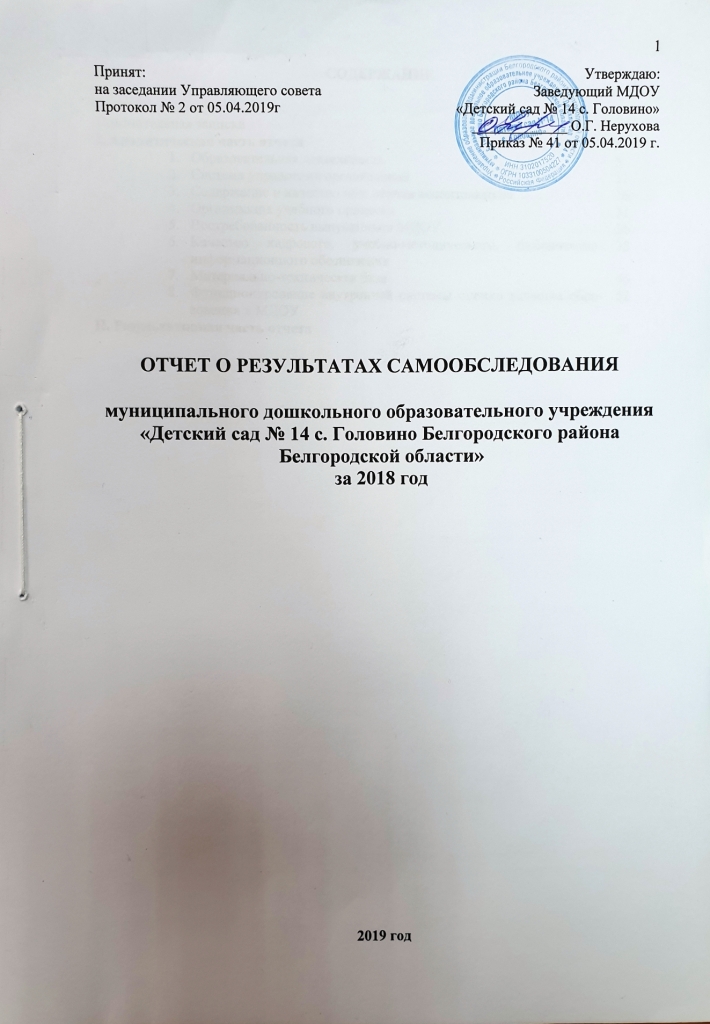 СОДЕРЖАНИЕПояснительная запискаСамообследование деятельности муниципального дошкольного образовательного учреждения «Детский сад №14 с. Головино Белгородского района Белгородской области» (далее - МДОУ) проводилось на основании следующих нормативно-правовых документов:Федеральный уровеньФедеральный Закон от 29.12.2012 г. № 273-ФЗ «Об образовании в Российской Федерации»; приказ Министерства образования и науки Российской Федерации от 14.06.2013г. № 462 «Об утверждении Порядка проведения самообследования образовательной организацией»; приказ Министерства образования и науки Российской Федерации от 10.12.2013г. № 1324 «Об утверждении показателей деятельности образовательной организации, подлежащей самообследовании»; приказ Министерства образования и науки Российской Федерации от 14.12.2017 г. «О внесении изменений в Порядок проведения самообследовании образовательной организации, утверждѐнный приказом Министерства образования и науки Российской Федерации от 14 июня 2013г. №462»;постановление Правительства Российской Федерации от 10.07.2013г. № 582 «Об утверждении Правил размещения на официальном сайте образовательной организации в информационно-телекоммуникационной сети «Интернет» и обновления информации об образовательной организации»; в соответствии с приказом по МДОУ «Детский сад №14 с. Головино» «Об организации работы по проведению самообследования в МДОУ за 2017 и за 2018 календарные годы» №18 от 27.02.2018 г.   Цель самообследования: обеспечение доступности и открытости информации о деятельности ДОО, подготовка отчета о результатах самообследования.Задачи самообследования:получение объективной информации о состоянии образовательного процесса в учреждении;выявление положительных и отрицательных тенденций в образовательной деятельности;качество предоставления образовательных услуг;установление причин возникновения проблем и поиск путей их устранения.В соответствии с п. 6 Порядка проведения самообследования проведѐн анализ и оценка деятельности по следующим направлениям:  образовательная деятельность; система управления организацией; содержание и качество подготовки обучающихся;организация учебного процесса; востребованность выпускников; качество кадрового, учебно-методического, библиотечно-информационного обеспечения; материально-техническая база; функционирование внутренней системы оценки качества образования. При проведении самообследования использованы результаты внутренней оценки качества образования, мониторинга качества образования.Общая характеристика МДОУОрганизационно-правовая форма: муниципальное дошкольное образовательное учреждение, тип – бюджетное.Государственный статус Учреждения: тип – дошкольное образовательное учреждение; вид - детский сад; категория - третья. Фактический и юридический адрес: 308584, Белгородская область, Белгородский район, с. Головино, переулок Школьный,3 телефон/факс (4722) 29-23-05, адрес электронной почты – ds14uobr@mail.ruМДОУ функционирует в режиме полного дня: 10,5-часовое пребывание, с 07.00 до 17.30 – 3 возрастные группы; 12-ти часовое пребывание - с 07.00 до 19.00 – 2 возрастные группы; с 9.00 до 12.00 – 1 группа кратковременного пребывания в режиме 5-дневной рабочей недели. Учредителем МДОУ является муниципальное образование - муниципальный район «Белгородский район» Белгородской области, от имени и в интересах которого действует Управление образования администрации Белгородского района.Юридический адрес Учредителя: 308503, Белгородская область, Белгородский район, п. Майский, ул. Кирова, д.6.Фактический адрес: 308007, Белгородская область, п. Северный, ул. Олимпийская, д.8б.Лицензия на осуществление образовательной деятельности серия 31Л01 № 0001384, регистрационный № 6726 от 05 мая 2015 г., бессрочно, выдана Департаментом  образования Белгородской области.Свидетельство о постановке на учет юридического лица в налоговом органе: серия 31 № 001729212, дата постановки - 5 января 2004 г., ИНН – 3102017520Свидетельство о внесении записи в Единый  государственный реестр  юридических лиц: серия 31 № 002230705, 27 декабря  2011 г., выдано Межрайонной инспекцией Федеральной налоговой службы № 2 по Белгородской области, ОГРН – 1033100504227Устав МДОУ «Детский сад №14 с. Головино» утвержден 18.12.2017 года приказом №1927 Управления образования Белгородского района.Свидетельство о государственной регистрации права оперативного управления муниципальным имуществом серия 31-АВ №074999 от 27.12.2010 года.Свидетельство о государственной регистрации права постоянного (бессрочного) пользования серия 31-АВ №735960 от 13.08.2013года.Свидетельство о государственной регистрации права оперативного управления муниципальным имуществом серия 31-АГ №051110 от 12.11.2014года.Санитарно-эпидемиологическое заключение на образовательную деятельность №31.БО.14.000.М.001386.06.10 от 23.06.2010г.Санитарно-эпидемиологическое заключение на медицинскую деятельность №31.БО.02.000.М.000030.01.17 от 17.01.2017гЛицензия на медицинскую деятельность №ЛО – 31 – 01 – 002469 от 29.09.2017 годаВ МДОУ разработан пакет документов регламентирующих деятельность: Устав МДОУ, локальные акты, договоры с родителями, педагогами, обслуживающим персоналом, должностные инструкции, Программа развития МДОУ, Основная образовательная программа МДОУ «Детский сад №14 с. Головино», планирование деятельности МДОУ «Детский сад №14 с. Головино». Муниципальное дошкольное образовательное учреждение «Детский сад № 14 с. Головино Белгородского района Белгородской области», создано в соответствии с постановлением главы администрации Белгородского района Белгородской области от 06.01.2004 г., № 15, на материально-технической базе АОЗТ «Страна Советов» и находится на балансе учредителя. Проектная мощность – 160 мест.Ближайшее  окружение - МОУ «Головинская средняя общеобразовательная школа», Головинский сельский дом культуры, ЦРБ «Головинская поселенческая библиотека филиал №9». Это создает благоприятные условия для организации образовательной деятельности, расширяет спектр возможностей по созданию положительного имиджа дошкольной образовательной организации среди жителей села и близлежащей территории. I. Аналитическая часть отчетаОбразовательная деятельностьОбразовательная деятельность в МДОУ осуществляется в соответствии с основными нормативными документами:Федеральный уровеньКонституция Российской Федерации;Федеральный Закон от 29.12.2012 г. № 273-ФЗ «Об образовании в Российской Федерации»; Постановление Главного государственного санитарного врача РФ от 15 мая 2013г. №26 «Об утверждении СанПиН 2.4.1.3049-13 «Санитарно-эпидемиологические требования к устройству, содержанию и организации режима работы дошкольных образовательных организаций»; Приказ Министерства образования и науки РФ от 17 октября 2013 года №1155 «Об утверждении федерального государственного образовательного стандарта дошкольного образования»;Приказ Министерства образования и науки РФ от 7 апреля 2014 года № 276 «Об утверждении порядка проведения аттестации педагогических работников организаций, осуществляющих образовательную деятельность»;Приказ Министерства образования и науки РФ от 30 августа 2013 года №1014 «Об утверждении Порядка организации и осуществления образовательной деятельности по основным общеобразовательным программам - образовательным программам дошкольного образования».Региональный уровеньПриказ департамента образования Белгородской области от 30 июня 2015 г. № 2996 «Об утверждении «дорожной карты» обновления содержания дошкольного образования».Постановление Правительства Белгородской области от 30.12.2013 г. № 528-пп «Об утверждении государственной программы Белгородской области «Развитие образования Белгородской области на 2014-2020 годы». Постановление Правительства Белгородской области от 28 октября 2013 г. № 431-пп «Об утверждении Стратегии развития дошкольного, общего и дополнительного образования Белгородской области на 2013-2020 годы». Постановление Правительства Белгородской области от 10 февраля 2014 года № 20-пп «О поддержке альтернативных форм предоставления дошкольного образования».Приказ департамента образования Белгородской области от 18 августа 2016 года №2678 «Об утверждении положения об обеспечении прав на дошкольное образование детей – инвалидов и детей с ОВЗ в Белгородской области».Письмо департамента образования Белгородской области от 27 апреля 2017 г. №9-09/14/2121 «О направлении методических рекомендаций об обеспечении психолого – педагогической поддержки семьи и повышении педагогической компетенции родителей (законных представителей).Письмо департамента образования Белгородской области от 20 апреля 2017 г. «9-09/14/2000 «О повышении качества обеспечения детей-инвалидов услугами дошкольного образования» и иные локальные акты муниципального, институционального уровней.Данные о контингенте воспитанников по состоянию на 31.12.2018 годаПлановая посещаемость МДОУ на 6 возрастных группы – 122 воспитанников, фактическая – 106 воспитанников:Сведения о контингенте воспитанниковКоличество и соотношение возрастных групп определяется исходя из предельной наполняемости и гигиенического норматива площади на одного ребёнка в соответствии с требованиями санитарно-эпидемиологических правил и нормативов.Образовательные программы, реализуемые в ДОО:Обеспечение охраны и укрепления физического и психического здоровья детей, в том числе их эмоционального благополучия (ФГОС ДО п.1.6)Охрана жизни и здоровья детей, сохранение и укрепление их физического, психического здоровья, эмоционального благополучия являлось одним из приоритетных направлений. Для реализации данного направления в ДОО были созданы условия: функционировали физкультурный и музыкальный залы, оснащенные в соответствии с требованиями СанПиН;медицинский кабинет;комната психологической разгрузки;на территории учреждения – спортивная площадка, зона отдыха  и релаксации;в групповых комнатах оформлены Центры двигательной активности, уголки уединения. В штат специалистов, осуществляющих физкультурно-оздоровительную работу, входили: медицинская сестра Касьянова М.В., инструктор по физической культуре Воронова Е.Д., психологическое сопровождение: Шамардина Т.И., педагог - психолог. Медицинское обслуживание в МДОУ осуществляется на основе договора на организацию медицинской помощи обучающимся образовательной организации от 09.01.2018г с ОГБУЗ «Белгородская центральная районная больница», лицензия № ЛО-31-01-001722 от 21.01.2015г., закрепленным педиатром детской консультации Весело-Лопанской амбулатории, который наряду с администрацией несет ответственность за здоровье и физическое развитие воспитанников, проведение лечебно-профилактических мероприятий, соблюдение санитарно-гигиенических норм, режима, качества питания, оказания первичной медико-санитарной помощи воспитанникам. Медицинские услуги в пределах функциональных обязанностей медицинского персонала оказываются бесплатно. Максимальный объем учебной нагрузки воспитанников регламентирован схемой распределения образовательной деятельности, учебным планом в соответствии с  требованиями СанПиН 2.4.13049-13. Организация физкультурно - оздоровительной работы осуществлялась в соответствии с направлениями основной образовательной программы дошкольного образования (ОО «Физическое развитие», «Социально – коммуникативное развитие»), адаптированной основной образовательной программой дошкольного образования. Система оздоровительных и профилактических мероприятий была выстроена с учетом индивидуальных и возрастных особенностей воспитанников на основе  результатов мониторинга состояния здоровья и ориентирована на включение спектра закаливающих, лечебно – профилактических, оздоровительных мероприятий.Распределение воспитанников по группам здоровья:Охват периодическим медицинским обследованием воспитанников МДОУ:Несмотря на уменьшение пропусков по болезни одним ребенком, анализ заболеваемости детей за три года дает основание говорить о недостаточной работе нашего учреждения в данном направлении.Показатель пропуска дней одним ребенком по болезни составил 7,1. Данный показатель значительно снизился по сравнению с предыдущим периодом. В соответствии с утвержденным планом оздоровительных мероприятий в осенне – зимний период большое внимание было уделено профилактическим мероприятиям, направленным на снижение заболеваемости детей ОРВИ, гриппом: соблюдение режима дня, чесночно – луковая ароматизация помещений. В ДОО утренний прием детей проводится на свежем воздухе. В соответствии с графиком проводится утренняя гимнастика. Одежда детей соответствует температурному режиму в групповых помещениях и на занятиях по физической культуре. На занятиях педагоги проводят с детьми физминутки (для профилактики утомляемости). Их длительность и рациональность включения в структуру занятия соответствует требованиям во всех проверенных учреждениях. Проводятся физкультурные занятия, динамические паузы. Воспитанники всех возрастных групп после дневного сна делают гимнастику, дыхательную гимнастику, в целях профилактики плоскостопия и повышения устойчивости организма применяется босохождение и ходьба по корригирующим дорожкам.Показатели функционирования за 2018 год составили:В 2018 году продолжена работа по созданию комфортной психологически безопасной среды. Большое внимание уделяется включению инновационных форм работы с воспитанниками (песочная терапия, сказкотерапия, арт-терапия и др.), имеющими трудности в эмоциональном и личностном развитии. Педагогом – психологом были разработаны буклеты, памятки «Игры и упражнения для детей в адаптационный период», «Несколько советов при расставании утром с ребенком», «В детский сад без слез или как уберечь ребенка от стресса» и т.д.В 2018 году в первую младшую группу МДОУ поступил 21 ребенок. Результаты наблюдений отражались в индивидуальных психологических листах адаптации и протоколах наблюдений. На протяжении всего периода адаптации для дошкольников первой младшей группы были созданы благоприятные условия: гибкий режим дня, соответствующая развивающая предметно – пространственная среда, учет индивидуальных особенностей детей, организованная игровая деятельность.Для родителей в период адаптации были организованы следующие мероприятия: индивидуальные памятки и стендовая информация по адаптации детей, консультации по организации режима дня в период адаптации, рекомендации по профилактики заболеваемости и дезадаптации, родительское собрание. Ежедневно родители могли получить индивидуальные консультации по любым интересующим вопросам у воспитателя, педагога – психолога, медицинской сестры и администрации.Адаптация проходила в средней (2 воспитанника) и легкой степени (19 воспитанников) тяжести.Обеспечение рационального питанияОдним из важных составляющих компонентов организации здоровьесбережения является организация рационального питания. В МДОУ в соответствии с требованиями СанПин организовано сбалансированное четырехразовое питание, отвечающее физиологическим потребностям растущего организма. При организации системы рационального питания в МДОУ «Детский сад №14 с. Головино» деятельность строилась с учетом десятидневного меню, разработанной картотеки блюд и технологических карт их приготовления. При составлении меню учитывается подбор продуктов, обеспечивающих потребность детей в основных пищевых веществах и энергии, с учетом возраста. Важнейшим условием правильной организации питания детей является строгое соблюдение санитарно-гигиенических требований к пищеблоку, процессу приготовления и хранения пищи. В целях профилактики пищевых отравлений и острых кишечных заболеваний работники пищеблока строго соблюдают установленные требования к технологической обработке продуктов, правилам личной гигиены. Группы обеспечены соответствующей посудой, удобными столами. Воспитатели приучают детей к чистоте и опрятности при приеме пищи.Организовывалось диетическое питание для детей, имеющих к этому показания и рекомендации врача.Заведующий хозяйством Курило Татьяна Владимировна осуществляют ежедневный контроль за качеством поступающих продуктов, сроками реализации. Нарушений сроков и условий хранения продуктов за 2018 год не выявлено. Все продукты, поступающие в дошкольное образовательное учреждение, имели необходимые сертификаты. Регулярно обсуждались итоги оперативного контроля организации питания. В период сезонных подъемов заболеваний острыми респираторными инфекциями в рацион были введены фитонциды (лук, чеснок), соки. Ежедневно в рацион детей включены салаты из свежих овощей, фрукты.Анализ организации питания за 12 месяцев 2018 года показал выполнение натуральных норм питания в среднем на 99,7%:Обеспечение безопасности жизнедеятельности в МДОУОдним из важных компонентов является формирование основ безопасного поведения в природе, на дорогах, в чрезвычайных ситуациях, а также безопасности собственной жизнедеятельности. Реализация данных направлений учитывает принцип возрастной адресности, временные отрезки. В младшей группе педагоги большую часть времени отводят на ознакомление детей с безопасностью собственной жизнедеятельности: осуществлена подборка художественной литературы, сюжетных картин. В обучающих ситуациях обращено внимание на формирование навыков безопасного поведения в играх с песком, водой, мелкими предметами. При организации образовательной деятельности в группах старшего дошкольного возраста педагоги обращают внимание на формирование у детей навыков безопасного поведения в качестве пешехода и пассажира. В ДОО разработаны и реализованы планы мероприятий по профилактике ДДТТ, по охране жизни и здоровья воспитанников и персонала при возникновении чрезвычайной ситуации, которые включают в себя работу с детьми, педагогами, родителями, социумом. Отмечена целенаправленная работа педагогов второй младшей, старшей разновозрастной групп по реализации данных задач посредством проведения совместных акций, организации развивающей предметно – пространственной  среды, подготовкой буклетов, памяток, участия в муниципальном и региональном этапе конкурса «Зеленый огонек». В течение года в рамках взаимодействия с ОГИБДД УМВД России по Белгородскому району большое внимание уделялось вопросам профилактики детского травматизма, обучения детей правилам дорожного движения: паспорт дорожной безопасности на 2018 – 2019 год. Совместно разработанный план включал в себя проведение таких мероприятий: экскурсии к подземному переходу, конкурсы детских рисунков, проведение практических занятий с детьми и педагогами, взаимодействие с родителями, распространение памяток среди родителей по безопасности дорожного движения. Педагогами разработан консультативный материал по световозвращающим элементам, детским удерживающим устройствам. Результативность данной работы имеет положительную динамику: за три года не отмечено случаев дорожного травматизма с участием детей. Обеспечение безопасности жизнедеятельности детей и сотрудников являлось первостепенной задачей на протяжении всего учебного года. В ДОО отлажена система инструктирования персонала, в том числе по охране труда, учебные тренировочные занятия по эвакуации, установлена автоматическая противопожарная сигнализация (АПС), система видеонаблюдения, установлены входные металлические двери.Административным персоналом пройдено обучение по охране труда, противопожарной безопасности.Анализ и оценка ресурсов и условий МДОУ для охраны и укрепления здоровья детей, для полноценного физического развития определили следующие приоритетные направления работы:создание доступной среды в группах, территории ДОО для детей – инвалидов, детей с ОВЗ;продолжить работу коллектива ДОО, направленную на снижение уровня заболеваемости детей, сохранение и укрепление здоровья воспитанников, физическую подготовку к школе через создание оптимального образовательно-оздоровительного пространства в ДОО; пропагандировать здоровый образ жизни как среди дошкольников, так и среди родителей, активнее привлекая их к участию в физкультурно-оздоровительных мероприятиях ДОО; объединять усилия всех участников педагогического процесса для организации оздоровительной работы в ДОО. 2.Система управления организациейУправление МДОУ осуществляется в соответствии с действующим законодательством Российской Федерации: Законом «Об образовании в Российской Федерации», «Порядком организации и осуществления образовательной деятельности по общеобразовательным программам дошкольного образования», нормативно-правовыми документами Министерства образования и науки Российской Федерации.Управление в МДОУ строится на принципах единоначалия и самоуправления, обеспечивающих государственно-общественный характер управления. Формами самоуправления являются: Общее собрание работников, Педагогический совет, Управляющий совет. Порядок выборов в органы самоуправления и их компетенции определяются Уставом. Непосредственное управление МДОУ осуществляет заведующий.Управляющая система состоит из двух структур:Организационно-управленческая структура МДОУ представлена следующей схемой №1:Коллегиальными органами управления ДОО являются:Общее собрание работников Учреждения является высшим органом коллегиального управления Учреждением, которое включает в себя работников Учреждения на дату проведения собрания, работающих по основному месту работы в Учреждении. Возглавляет Общее собрание работников председатель – Нерухова О.Г., заведующий. Срок полномочий Общего собрания составляет 5 лет. К компетенции Общего собрания относится решение следующих вопросов:определение приоритетных направлений деятельности Учреждения;внесение предложений Учредителю о внесении изменений (дополнений) в Устав Учреждения;разработка и принятие локальных актов Учреждения регламентирующих правовое положение работников Учреждения и воспитанников;избрание членов Управляющего совета из числа работников Учреждения;рассмотрение и обсуждение вопросов материально-технического обеспечения и оснащения Учреждения.Управляющий совет Учреждения является коллегиальным органом управления и строит свою деятельность на принципах демократического, государственно-общественного характера управления Учреждением. В состав Управляющего совета входят: представители из числа родителей (законных представителей) – 4 человека, представители из числа работников Учреждения - 3 человека, представитель Управления образования, заведующий МДОУ. Срок полномочий членов Управляющего совета – 5 лет. Председатель Управляющего совета – Толстокорова Е.П., родитель (законный представитель).Компетенция Управляющего совета:утверждение программы развития Учреждения после согласования с Учредителем Учреждения;содействие привлечению внебюджетных средств;согласование правил внутреннего трудового распорядка Учреждения;контроль за соблюдением здоровых и безопасных условий обучения и воспитания и труда в Учреждении;рассмотрение отчета о результатах самообследования Учреждения;распределение стимулирующей части фонда оплаты труда работников Учреждения;определение критериев и показателей эффективности деятельности работников Учреждения;заслушивание отчета Заведующего Учреждения по итогам учебного и финансового года;рассмотрение вопросов об исполнении муниципального задания;обсуждение и принятие локальных нормативных актов, затрагивающие вопросы, относящиеся к компетенции Управляющего совета;рассмотрение жалоб участников образовательного процесса на нарушение Заведующим и работниками Учреждения прав, закрепленных настоящим Уставом.Педагогический совет Учреждения является постоянно действующим коллегиальным органом, созданным в целях организации и совершенствования учебно-воспитательного процесса, повышения профессионального мастерства и творческого роста педагогов Учреждения. В состав Педагогического совета входят все педагогические работники, в том числе совместители. В работе Педагогического совета могут участвовать представители Учредителя, медицинский работник, заведующий хозяйством. Возглавляет Педагогический совет председатель – Нерухова О.Г., заведующий, избираемый из числа его членов путем открытого голосования простым большинством голосов. Срок полномочий – три года.Функции Педагогического совета:определение направлений образовательной деятельности Учреждения;принятие образовательных программ;принятие плана деятельности на учебный год Учреждения;решение вопросов о повышении квалификации и переподготовке кадров; выявление актуального педагогического опыта и его внедрение в образовательный процесс; рассмотрение вопроса о возможности и порядке предоставления дополнительных платных образовательных услуг;заслушивание информации, отчетов Заведующего, педагогических работников Учреждения о создании условий для реализации образовательных программ.Непосредственное руководство ДОО осуществляет заведующий, который является координатором управленческих структур.За 2018 год проведено 5 заседаний Общего собрания работников: протокол №1 от 02.04.2018 г., протокол №2 от 25.04.2018г., протокол №3 от 25.05.2018 года, протокол №4 от 29.08.2018 года, протокол №5 от 14.12.2018 года,  на которых рассмотрены вопросы:о внесении изменений и дополнений к коллективному договору на 2018 – 2020 годы;о подготовке территории и здания МДОУ к работе в условиях летнего оздоровительного периода 2018 года;рассмотрение и утверждение перспективного плана благоустройства территории МДОУ;вопросы по охране труда, инструктажа сотрудников, о соблюдении правил внутреннего трудового распорядка;рассмотрение графика отпусков.На заседаниях Управляющего совета рассмотрены вопросы:об установлении стимулирующей части фонда оплаты труда сотрудникам МДОУ;вопросы благоустройства территории, об укомплектовании пятой групповой ячейки;о рассмотрении и принятии отчета по самообследованию;итоги работы за 2017 – 2018 учебный год;об организации предоставления платных образовательных услуг в МДОУ.Всего проведено за 2018 год 7 заседаний Управляющего совета.Заседания Педагогического совета проведены в соответствии с годовым планом деятельности учреждения. Всего проведено  – 4 заседания. Обсуждены вопросы в части:реализации основной образовательной программы дошкольного образования, адаптированной основной общеобразовательной (образовательной) программ дошкольного образования;итоги работы коллектива за 2017-2018 учебный год;внедрения инновационных технологий в образовательную деятельность;основные направления реализации годового плана деятельности на 2018-2019 учебный год;организации участия МДОУ в региональной инновационной площадке «Апробация игровой технологии интеллектуально-творческого развития детей раннего и дошкольного возраста «Сказочные лабиринты игры» В.В. Воскобовича.Внедрение технологии управления по результатам способствовало достижению поставленных целей в части реализации годового плана деятельности, Программы развития, основной образовательной программы дошкольного образования, адаптированной основной общеобразовательной (образовательной) программ дошкольного образования, плана действий «дорожной карты» по повышению эффективности реализации ФГОС ДО. Выстроенная система управления ДОО позволяет активно внедрять технологию управления по результатам, которая способствует достижению поставленных целей, о чем свидетельствует результативность участия педагогов, воспитанников в муниципальных, региональных, международных конкурсах, семинарах.Нормативно – правовые документы учреждения соответствуют требованиям законодательства Российской Федерации. Учреждение имеет Устав, лицензию на право ведения образовательной и медицинской деятельности, договор с Учредителем, с родителями (законными представителями) детей, посещающих ДОО.Нормативно – правовые и локальные акты разработаны в соответствии с Уставом учреждения и соответствуют законодательству РФ.I структура – общественное управление: общее собрание работников; педагогический совет; Управляющий Совет; профсоюзный комитет. Их деятельность регламентируется Уставом МДОУ и соответствующими положениями.II структура – административное управление, которое имеет линейную структуру:I уровень – заведующий МДОУ. Управленческая деятельность заведующего обеспечивает: материальные, организационные, правовые, социально – психологические условия для реализации функции управления образовательным процессом в МДОУ. Объект управления заведующего – весь коллектив работников.II уровень – заведующий хозяйством, старший воспитатель. Объект управления управленцев второго уровня – часть коллектива работников согласно функциональным обязанностям.III уровень управления осуществляется воспитателями, специалистами и обслуживающим персоналом. Объект управления – дети и родители.Для каждого структурного подразделения определено содержание деятельности, взаимодействие с другими структурными подразделениями:Вывод: действующая организационно-управленческая структура позволяет оптимизировать управление, включить в пространство управленческой деятельности значительное число педагогов и родителей (законных представителей).3. Содержание и качество подготовки воспитанниковВ 2018 году педагогический процесс был сконструирован с учетом Федерального государственного образовательного стандарта дошкольного образования, основной образовательной программой МДОУ «Детский сад №14 с. Головино», основной образовательной программой дошкольного образования группы кратковременного пребывания, адаптированной основной образовательной программой дошкольного образования для детей с тяжелыми нарушениями речи, адаптированной основной образовательной программой дошкольного образования для детей со сложной структурой дефекта, адаптированной основной образовательной программой дошкольного образования для слабослышащих детей, разработанных с учетом направлений реализации федерального государственного образовательного стандарта дошкольного образования, а также итогов работы прошедшего года, результатов педагогической диагностики (в ходе педагогических наблюдений), уровня профессиональной компетентности педагогов. Образовательная деятельность была направлена на решение следующих задач: охрана и укрепление физического и психического здоровья детей, в том числе их эмоционального благополучия;обеспечение равных возможностей для полноценного развития каждого ребёнка в период дошкольного детства независимо от места проживания, пола, нации, языка, социального статуса, психофизиологических и других особенностей (в том числе ограниченных возможностей здоровья);обеспечение преемственности целей, задач и содержания образования, реализуемых в рамках образовательных программ различных уровней;создание благоприятных условий развития детей в соответствии с их возрастными и индивидуальными особенностями и склонностями, развитие способностей и творческого потенциала каждого ребёнка как субъекта отношений с самим собой, другими детьми, взрослыми и миром;формирование общей культуры личности детей, в том числе ценностей здорового образа жизни, развитие их социальных, нравственных, эстетических, интеллектуальных, физических качеств, инициативности, самостоятельности и ответственности ребёнка, формирование предпосылок учебной деятельности;обеспечение вариативности и разнообразия содержания Программы и организационных форм дошкольного образования, возможности формирования Программ различной направленности с учётом образовательных потребностей, способностей и состояния здоровья детей;формирование социокультурной среды, соответствующей возрастным, индивидуальным, психологическим и физиологическим особенностям  детей;обеспечение психолого-педагогической поддержки семьи и повышение компетентности родителей (законных представителей) в вопросах развития и образования, охраны и укрепления здоровья детей.Учебный план разработан с учетом уровня и направленности реализуемых программ, санитарно – гигиенических требований к максимальной нагрузке на детей дошкольного возраста в организованных формах обучения (СанПиН 2.4.13049-13).Основу организации образовательного процесса в МДОУ составляет комплексно – тематический принцип с ведущей ролью игровой деятельности. Решение программных задач осуществлялось в разных формах совместной деятельности взрослых и детей, а также  в самостоятельной деятельности. Особое место было уделено организации условий для самостоятельной деятельности детей по их выбору и интересам. При организации образовательного процесса учитывался принцип интеграции образовательных областей в соответствии с возрастными возможностями и особенностями воспитанников.Педагоги стремились обеспечить равные возможности для полноценного развития каждого ребенка в период дошкольного детства независимо от психофизических и других особенностей, наполнить повседневную жизнь детей интересными мероприятиями, проблемными ситуациями, идеями, включая каждого ребенка в содержательную деятельность, способствовали реализации детских интересов и желаний. В процессе организованной деятельности большое внимание уделялось созданию условий, способствующих социальному и  эмоциональному благополучию.В течение 2017 года, в целом, обеспечивалось полноценное развитие личности детей во всех образовательных областях на фоне их эмоционального благополучия и положительного отношения к миру, к себе и другим людям.Обеспечивалось содействие и сотрудничество детей и взрослых, признание ребенка полноценным участником (субъектом) образовательных отношений. Поддерживалась инициатива детей в различных видах деятельности, осуществлялось приобщение детей к социокультурным нормам, традициям семьи, общества и государства. Соблюдалась возрастная адекватность дошкольного образования - соответствие условий, требований, методов возрасту и особенностям развития.Создавались условия развития для каждого конкретного ребенка, открывающие возможности для его позитивной социализации, личностного развития, развития инициативы и творческих способностей на основе сотрудничества со взрослыми и сверстниками. Большое внимание уделялось формированию развивающей образовательной среды, которая представляла бы собой систему условий социализации и индивидуализации детей.Для качественной реализации основной образовательной программы проводилась оценка индивидуального развития детей в рамках педагогической диагностики – педагогическое наблюдение, связанной с оценкой эффективности педагогических действий и лежащей в основе их дальнейшего планирования. Результаты педагогической диагностики (мониторинга) использовались исключительно для индивидуализации образования (в том числе поддержки ребёнка, построения его образовательной траектории или профессиональной коррекции особенностей его развития) и оптимизации работы с группой детей. (ФГОС ДО раздел III пункт 3.2.3.)При анализе результатов освоения образовательных областей детьми отмечен в целом позитивный уровень их развития. Полученные позитивные данные педагогической диагностики позволили выявить резервы повышения качества образовательного процесса в освоении образовательных областей «Познавательное развитие», «Речевое развитие» и «Социально-коммуникативное развитие». Традиционно самый высокий показатель в освоении образовательной области «Физическое развитие», «Художественно-эстетическое развитие».Для реализации поставленных задач полноценного гармоничного развития дошкольников в дошкольном учреждении были созданы все необходимые условия. Анализ развития детей раннего возрастаВся образовательная работа в группе в течение учебного года была направлена на обеспечение разностороннего развитие детей с учетом их возрастных и индивидуальных особенностей по основным направлениям развития: физическому, социально-коммуникативному, познавательному, речевому и художественно-эстетическому. Для этого в групповой комнате была организована развивающая предметно-пространственная среда, соответствующая возрасту детей и позволяющая каждому ребёнку найти занятие по интересам.Предметно-игровой материал, дидактические пособия и игры, детские книги, технические игрушки мобильны и доступны детям. Всё имеющиеся в группе оборудование соответствует возрасту детей и требованиям СанПиНа.Оценка уровней эффективности педагогических воздействий в различных видах деятельности в овладения необходимыми умениями и навыками по образовательным областям показала следующие результаты:«Социально-коммуникативное развитие»На начало года воспитанники только с помощью взрослого соблюдали основные правила в бытовых ситуациях, в свободной деятельности, в образовательной. Зачастую не воспринимали обращенную к ним речь взрослого, не реагировали на его указания, не стремились участвовать в совместной со взрослым практической и игровой деятельности, но нуждались в постоянном подкреплении со стороны воспитателя.К концу года воспитанники с интересом сотрудничают со взрослым в предметно-манипулятивной деятельности, обмениваются действиями; используют ситуативную речь (вопросительные слова, междометия и. т. п.); наряду с речевыми средствами интенсивно используют предметные средства (жесты, позы, действия). Ориентируются на слово «надо», «нельзя». Воспитанники доброжелательно относятся к друг другу; получают удовольствие от общения, замечают эмоциональное состояние других людей. Сформированы позитивные установки к разным видам продуктивной, музыкальной деятельности. С удовольствием лепят, рисуют, конструируют. Поддерживают порядок и чистоту с помощью взрослого. «Познавательное развитие»В начале года воспитанники проявляли интерес к непосредственно воспринимаемым объектам под влиянием новизны, наблюдали за окружающим под руководством взрослого, но отвлекались при угасании новизны. С помощью взрослого замечали не обычное. Вопросы задавали достаточно часто, но не всегда выслушивали ответ.Пользовались однообразными приемами для решения проблемно- практических задач; с помощью взрослого выделяли существенные признаки предметов, с помощью взрослого воспринимают целостные сюжеты (ситуации), изображенные на картинках, происходящие в повседневной жизни, описанные в тексте. В аппликации с помощью взрослого создавали образы предметов и явлений окружающего мира. Конструировали по предложению взрослого.Лепили целенаправленно, прибегая к помощи взрослого; положительно относились к процессу лепки. Выражают свою потребность в словах, жестах. С помощью взрослого выражали свой практический опыт первичных представлений о себе, других людях, о малой родине, об особенностях природы. В конце года дети самостоятельно и уверенно ориентируется в групповых помещениях, в частях своего тела, называют свое имя, фамилию, имена родителей.Проявляют интерес к иллюстрированным детским книгам. С интересом наблюдают за животными ближайшего окружения, замечают цветущие растения, явления природы, эмоционально реагируют на красивое и некрасивое. С небольшой помощью взрослых выделяют и называют форму, размер предметов, находят предмет по указанным свойствам. «Речевое развитие»Речь не во всех ситуациях являлась ведущим средством общения, часто использовали мимику, пантомимику, жесты, средства общения не достаточно выразительны.К концу года развитие речи соответствует возрасту детей. Дети общаются друг с другом, они объединяются для совместных игр, делятся впечатлениями, активны и в непосредственно образовательной деятельности. Воспитанники, у которых речевая активность немного ниже стараются не отставать, помогая себе жестами и мимикой. Отвечают на поставленные вопросы, но допускают ошибки в падежных окончаниях, хотя их употребляют очень редко, пользуются предложениями из трех и более слов. Правильно произносят гласные и простые согласные. Запоминают короткие стихи, потешки, песенки, отрывки из сказки. Знают и понимают небольшие сказки, рассказы, близкие жизненному опыту.«Физическое развитие»Основные упражнения выполнялись, но нуждались в руководстве взрослого. Воспитанники действовали успешнее в организованной деятельности, чем в самостоятельной. Отдельные действия выполнялись неуверенно. Не всегда правильно действовали руками поочередно и вместе. Стремились участвовать в двигательной деятельности, инициированной взрослым. Имели представления о некоторых правилах поведения в быту.   У некоторых детей движения – импульсивные, напряженные, скованные, плохо скоординированные.К концу года воспитанники гармонично физически развиваются, с желанием двигаются, их двигательный опыт многообразен. С удовольствием выполняют различные физические упражнения и действия с физкультурными пособиями. Координация движений в соответствии с возрастом, дети быстро реагируют на сигналы, переключаются с одного движения на другое, легко находят свое место в игре.  Хорошие результаты у воспитанников в освоение культурно-гигиенических навыков: все дети правильно пользуются мылом, аккуратно моют руки, лицо, насухо вытираются после умывания, вешают полотенце на место, пользуется расческой и носовым платком.  Также у детей сформированы начальные представления о здоровом образе жизни, правилах сохранения здоровья (не ходить в мокрой обуви, влажной одежде и др.), пользе для здоровья закаливающих процедур, правильного питания. «Художественно-эстетическое развитие творчество»Дети проявляют активный интерес к музыке, с удовольствием участвуют в музыкальной деятельности, проявляют эмоциональную отзывчивость на настроение музыки, но не у всех получается подпевают педагогу, есть проблемы и в выполнении танцевальных движений.Все воспитанники с огромным интересом относятся к рассматриванию произведений искусства, эмоционально откликаются на красивое. Выделяют отдельные признаки предметов, которые делают их красивыми: яркие цвета, основные формы.  Дети с удовольствием и огромным любопытством стараются аккуратно набирать кистью краску, учатся правильно действовать ею, стараются уверенно держать карандаш.Проявляют большой интерес к аппликации, им очень нравится выкладывать и приклеивать готовые детали.Всем воспитанникам по душе работа с пластилином, дети очень любят лепить несложные предметы.К концу года воспитанники с радостью слушают музыкальные произведения, узнают знакомые песни, с удовольствием поют и выполняют танцевальные движения, которые соответствуют возрасту. Работа с продуктивной деятельностью была наиболее кропотливой, потому что большинство родителей не используют краски и пластилин в совместной и самостоятельной деятельности с детьми дома.Вывод: Очевиден положительный результат проделанной работы: но остаются проблемные моменты в развитии самостоятельности воспитанников, развитию мелкой моторики, внимания. В дальнейшей работе педагоги группы планируют развивать и совершенствовать умения воспитанников во всех видах деятельности, поощрять самостоятельность, побуждать детей давать ответы на вопросы воспитателя; способствовать развитию мелкой моторики, внимания; создавать положительную атмосферу в группе, прививать аккуратность во всех видах деятельности.Реализация психолого-педагогической работы по освоению образовательных областей детьми 3 – 7 летОбразовательная область «Социально-коммуникативное развитие»Реализация психолого-педагогической работы по освоению образовательной области «Социально-коммуникативное развитие» позволила в целом достичь освоения первоначальных представлений социального характера и включение детей в систему социальных отношений через:Развитие игровой деятельности детей;Приобщение к элементарным общепринятым нормам и правилам взаимоотношения со сверстниками и взрослыми;Формирование гендерной, семейной, гражданской принадлежности, патриотических чувств, чувства принадлежности к мировому сообществу;Формирование основ безопасного поведения в быту, социуме, природе.Деятельность педагогов по обеспечению необходимых условий для социально-коммуникативного развития детей включала:формирование норм и ценностей, принятых в обществе, включая моральные и нравственные ценности; развитие общения и взаимодействия ребенка со взрослыми и сверстниками; формирование у ребёнка самостоятельности, целенаправленности и саморегуляции собственных действий; развитие социального и эмоционального интеллекта, эмоциональной отзывчивости, сопереживания, формирование готовности к совместной деятельности со сверстниками, формирование уважительного отношения и чувства принадлежности к своей семье и к сообществу детей и взрослых в организации; формирование позитивных установок к различным видам труда и творчества; формирование основ безопасного поведения в быту, социуме, природе.Созданная развивающая предметно – пространственная среда (с включением дополнительных развивающих помещений «Комната психологической разгрузки», «Горница», а также Центр символики в музыкальном зале) способствовали обогащению представлений детей об окружающем мире, жизни людей, родном селе, городе, стране. При организации совместной деятельности педагогов с детьми, самостоятельной деятельности большое внимание уделялось развитию у детей нравственных качеств, культуры поведения, общения, развитию интереса к миру взрослых посредством включения детей в различные виды детской деятельности. В группах среднего и старшего дошкольного возраста педагоги активно включали в совместную деятельность проблемно – поисковые и практические ситуации, направленные на решение социально – нравственных вопросов, ознакомление детей с элементами народной культуры. Воспитателями МДОУ Кирьян А.Ю., Ротай Н.А., Селезневой Е.В., Кривенковой Н.В. совместно с родителями воспитанников в течение года были оформлены тематические уголки и фотовыставки: «Лето красное прошло, нам здоровье принесло», «Поздравляем с днем защитника Отечества», «День матери» «Новогодняя красавица», «И помнит мир спасенный…» и другие. Большое внимание уделено обогащению творческих игр детей посредством чтения художественной литературы, просмотра видео фильмов, бесед, экскурсий. Воспитатели активно взаимодействовали с Головинской библиотекой, МБУК «Головинский СДК», МОУ «Головинская СОШ»: в течение года дети посещали выставки, приуроченные к праздничным датам, мини-музеи боевой славы, познакомились с историей возникновения русской народной сказки, принимали участие в различных мероприятиях села – «День матери», «День пожилого человека», «День Победы».В рамках поселковых праздников (Масленица, День села) дети знакомились с историей малой Родины, интересными людьми своего села. Отмечено активное взаимодействие с родителями по обновлению предметно – пространственной развивающей среды: приобретение художественной литературы, пополнение центров творческих и дидактических игр. Одним из направлений в работе с воспитанниками является формирование патриотических чувств: в рамках тематических недель, посвященных 23 февраля, Дню победы проведены совместные праздники, оформлены тематические выставки.В течение учебного года проведены тематические праздники «Осенины», «Святки в селе», «Масленица». В группах подобран и систематизирован практический и наглядный материал по темам: «Село мое родное», «Россия – наша Родина», «Генеалогическое древо семьи», «Белгород – город первого салюта», «12 июня – День России», «Курская битва 1943 года», «Москва – столица нашей Родины». В 2018 году продолжена работа по ознакомлению детей с историческими памятниками Белгородчины, посвященными военной тематике: в преддверии 72-й годовщины Великой Победы воспитанники средней и старшей разновозрастной групп совершили экскурсию в музей боевой славы МОУ «Головинская СОШ», в группе оформили тематические выставки.Одним из компонентов социально – коммуникативного развития является трудовое воспитание. В группах созданы условия для формирования представлений о труде взрослых, его роли в жизни человека, формировании позитивных установок. При организации дидактических, творческих, настольных игр на основе моделирования дети закрепляют структуру трудового процесса, включают реальные трудовые процессы в игровой сюжет, что способствует развитию детской активности, любознательности, воображения. Начиная с младшего возраста педагоги особое внимание обращают на воспитание культурно – гигиенических навыков, навыков самообслуживания. В игровых ситуациях поощряют интерес к выполнению простейших операций: полить цветы, убрать игрушки и т.д. В процессе наблюдений знакомят с профессиями окружающих людей: медсестры, музыкального руководителя, повара. Воспитанники средней группы приветливы с окружающими, стараются соблюдать правила поведения в общественных местах, проявляют активный интерес к словам и действиям взрослых, они охотно играют с воспитателем, воспроизводят в самостоятельной игре игровые действия и речь взрослых. Понимают социальную оценку хороших и плохих поступков, имеют представления о мужских и женских профессиях, с удовольствием играют в сюжетно-ролевые игры, поддерживают ролевые диалоги с небольшой помощью взрослого,  имитируют мимику и движения литературных героев. С удовольствием разыгрывают отрывки из знакомых сказок. Многие дети проявляют инициативу в играх, способны придерживаться игровых правил в дидактических играх. В группе детей старшего дошкольного возраста оборудованы мини – мастерские, в которых дети знакомятся с приемами работы с различными видами тканей, бумаги, бросового материала. В результате данной деятельности воспитывается умение анализировать, обобщать, делать выводы, формируются необходимые умения и навыки. В центрах природы педагогами оформлены картотеки опытов, экспериментов, алгоритмы, которые используются детьми в практической деятельности.Большое внимание уделялось формированию основ безопасного поведения на дороге, правилам противопожарной безопасности, правилам поведения на улице и в быту. Несмотря на положительную динамику в реализации данной образовательной области, выявлены проблемы:активнее включать детей в образовательные ситуации, моделирование, способствующие развитию у них творческого замысла в играх и способность его реализации посредством отбора материала, оборудования;продолжать работу по развитию коммуникативных способностей и взаимодействия ребенка со взрослыми и сверстниками.Образовательная область «Познавательное развитие»Решение задач познавательного развития дошкольников являлось одной из главных в течение учебного года, и ее реализация прослеживалась посредством интеграции в различных видах детской деятельности. Содержание психолого-педагогической работы по реализации образовательной области «Познавательное развитие» включало следующие компоненты:формирование элементарных математических представлений;развитие познавательно – исследовательской деятельности;ознакомление с предметным окружением;ознакомление с социальным миром;ознакомление с миром природы.Деятельность педагогов по реализации образовательной области «Познавательное развитие» включала:развитие интересов детей, любознательности и познавательной мотивации; формирование познавательных действий, становление сознания; развитие воображения и творческой активности; формирование первичных представлений о себе, других людях, объектах окружающего мира, о свойствах и отношениях объектов окружающего мира (форме, цвете, размере, материале, звучании, ритме, темпе, количестве, числе, части и целом, пространстве и времени, движении и покое, причинах и следствиях и др.);формирование первичных представлений о малой родине и Отечестве, представлений о социокультурных ценностях нашего народа, об отечественных традициях и праздниках, о планете Земля как общем доме людей, об особенностях её природы, многообразии стран и народов мира.В каждой возрастной группе в соответствии с реализуемой программой были оформлены занимательные игровые центры «Мир под рукой», мини – лаборатории «Маленькие исследователи». Созданные условия способствуют самостоятельному решению детьми проблемных ситуаций природоведческого содержания, экспериментирования, наблюдения, ухода за растениями.Педагоги старались создать развивающую предметно-пространственную среду, стимулирующую познавательный интерес детей, исследовательскую активность, элементарное экспериментирование с различными веществами, предметами, материалами. Помимо поддержки исследовательской активности, педагоги организуют познавательные игры, поощряют интерес детей к различным развивающим играм и занятиям, например лото, шашкам, шахматам, конструированию и пр. На уровне ДОУ воспитанники участвовали в конкурсе «Я – исследователь», «Зебренок».В группах среднего и старшего дошкольного возраста была продолжена работа по природоохранной деятельности, посредством реализации таких тем, как: «Листья опадают, а дерево живет», «Земля – наш общий дом», «Труд людей осенью», а также организации акции «Птицы – наши друзья» и операции «Первоцвет».При формировании навыков в познавательно – исследовательской деятельности педагоги учили детей применять полученные результаты в разных видах деятельности, ставить цель, выдвигать гипотезу, уметь самостоятельно найти способы ее решения практическим путем. Воспитанники второй младшей группы проявляют интерес к предметам ближайшего окружения, их свойствам, рассматривают, обследуют предметы, с удовольствием включаются в деятельность экспериментирования, организованную взрослым. Воспитанники различают и называют животных ближайшего природного окружения, растения, явления природы.В средней группе дети самостоятельно и уверенно ориентируется в групповых помещениях, в частях своего тела, называют свое имя, фамилию, имена родителей, адрес. Проявляют интерес к иллюстрированным детским книгам. С интересом наблюдают за животными ближайшего окружения, замечают цветущие растения, явления природы, эмоционально реагируют на красивое и некрасивое. Активно включаются в деятельность взрослых по уходу за растениями. Дети без труда называют геометрические фигуры, пользуются эталонами в деятельности по определению формы, группируют предметы по 2-3 свойствам, обобщают признаки, оперируют цифрами в пределах пяти, владеют счётом до десяти.У воспитанников старшей разновозрастной группы сформировались познавательные действия, развитие воображения, творческая активность. Дети имеют представление о себе, других людях и профессиях, транспорте, объектах окружающего мира (форме, цвете, размере, материале, количестве, пространстве и времени, движении и покое, причинах и следствиях и др.), о малой родине, об отечественных традициях и праздниках, об особенностях природы.Одним из направлений в реализации образовательной области «Познавательное развитие» является формирование элементарных математических представлений у детей. В средней группе педагоги активно включают в совместную образовательную деятельность упражнения, игры, проблемные ситуации, направленные на умение детей пользоваться сенсорными эталонами, установление простейших связей и отношений с опорой на разные органы чувств. Организация интегрированной образовательной деятельности в группах старшего дошкольного возраста способствовала развитию у детей интереса к познанию зависимостей между объектами, дети научились измерять с помощью условной мерки, классифицировать предметы по определенным признакам, устанавливать пространственные отношения и переносить эти умения в самостоятельную деятельность. Функциональные центры групп пополнены блоками Дьенеша, палочками Кюизенера, альбомами: «Праздник в стране Блоков», «Волшебные дорожки», «Блоки Дьенеша – для самых маленьких», «Маленькие логики», «Лепим Нелепицы», где представлены игры, интеллектуальные конкурсы, фокусы.Освоение задач математического развития детьми младшего дошкольного возраста осуществляется педагогами в повседневных видах деятельности: в бытовых процессах (одевании на прогулку, умывании, питании), в играх с различными материалами, игровых, развивающих ситуациях, развлечениях. В средней группе освоение задач математического развития происходит в активных практических действиях сравнения, упорядочивания, обобщения, распределения, сосчитывания – как совместно со взрослым, так и самостоятельно. В старшем дошкольном возрасте эти задачи решаются как в организованных педагогом видах деятельности, так и в свободной самостоятельной деятельности в условиях РППС группы.При реализации данной образовательной области необходимо добиваться более эффективного переориентирования педагогов на то, чтобы основными становились методы, направленные не на сообщение «готовых» знаний ребенку, а, прежде всего на развитие его познавательного интереса, исследовательской деятельности. В связи с этим в построении совместной деятельности детей и взрослых преобладающим постепенно должно становиться проблемное, тематическое образование.В целях развития духовно-нравственного потенциала воспитанников МДОУ, знакомство с храмом села Головино в вариативную часть основной образовательной программы МДОУ была введена дополнительная программа для старших дошкольников «Добрый мир» Шевченко Л.Л. Данная программа ориентирована на детей 5 – 7-летнего возраста, что объясняется особенностями духовно-нравственного развития и возможностями использования в системе светского образования образовательных программ культурологического типа. Данная программа реализовывалась в старшей разновозрастной группе. Ее содержание раскрывалось через тематическую игру-путешествие, которая началась в старшей группе и закончится в подготовительной. В рамках реализации программы «Добрый мир» использовались соответствующие возрасту дошкольников формы совместной со взрослыми групповой и самостоятельной работы: ролевые, сюжетные игры, драматизация, беседа, наблюдение, экспериментирование, обсуждение проблемных ситуаций, конструирование, художественное творчество, музицирование и другое в условиях развивающей предметно-пространственной среды (прогулки-путешествия, выставки, развлечения и т.д.).Более гармоничной работе в данном направлении способствовало организованное в МДОУ дополнительное развивающее помещение «Горница». Данное помещение оборудовано в виде комнаты в русской избе, где размещены предметы, наиболее часто упоминаемые в русских сказках (лапти, горки, печь и т.д.) и отражающие особенности русского быта (стол, лавки, люлька).Воспитатели приводят в «Горницу» воспитанников: читают здесь русские народные сказки, разучивают потешки, пестушки, прибаутки, знакомят воспитанников с убранством «избы», старинными предметами обихода. Эта работа дает положительные результаты: Воспитанники проявляют интерес к своей малой родине, ее культурному прошлому, к быту русского народа, с удовольствием включаются в эту деятельность;Дети проявляют начала социальной активности: участвуют в социально значимых событиях родного села, переживают эмоции, связанные с событиями тех далеких времен, стремятся выразить свое позитивное отношение к истории своего народа;Отражают свои впечатления, полученные в ходе знакомства с историей русского народа в предпочтительной деятельности: рассказывают, изображают, воплощают образы в играх, разворачивают сюжет и т.д.Система патриотического воспитания дошкольников построена на логической взаимосвязи следующих структурных компонентов: курс НОД по краеведению (социальный мир) с детьми; общеколлективная деятельность в сообществе детей, взрослых (педагогов и родителей) с этической направленностью, специально ориентированная на включение всех детей в этический диалог, общение, взаимодействие.При организации совместной деятельности с воспитанниками большое внимание уделялось знакомству с предметами быта русского народа, экскурсиям и целевым прогулкам в ближайшем окружении, к Мемориалу Славы, развлечениям, праздникам, тематическим неделям, развивающим играм и индивидуальной работе.Как отмечалось ранее, краеведению в детском саду в течение года уделялось большое внимание: велась работа с детьми, родителями, методическая работа, организация РППС группы, помещений детского сада, распространение опыта работы по Белгородоведению среди коллег Белгородского района.Образовательная область «Речевое развитие»Развитие коммуникативной компетентности детей является основной задачей речевого развития воспитанников. Реализация психолого-педагогической работы  по освоению образовательной области «Речевое развитие» в учебном году была направлена на решение основных задач:владение речью как средством общения и культуры; обогащение активного словаря; развитие связной, грамматически правильной диалогической и монологической речи; развитие речевого творчества; развитие звуковой и интонационной культуры речи, фонематического слуха; знакомство с книжной культурой, детской литературой, понимание на слух текстов различных жанров детской литературы;формирование звуковой аналитико-синтетической активности как предпосылки обучения грамоте.Для реализации задач образовательной области «Речевое развитие» в группах созданы и функционируют библиотеки, где представлена художественная литература в соответствии с возрастом детей и программой, имеется иллюстрированный материал по произведениям художественной литературы, портреты детских поэтов и писателей. В методическом кабинете обновлены и пополнены тематические папки: «Овощи», «Фрукты», «Высоко в горах», «Народы мира», «Музыкальные инструменты», «Зима», «Весна», «Лето», «Осень» и т.д.Методический кабинет МДОУ пополнен различными видами театров и атрибутами для театрализованной деятельности (настольный театр, пальчиковый, кукольный). Для работы с детьми в данном направлении педагогами оформлены картотеки речевых игр. По результатам педагогических наблюдений выявлено, что воспитанники второй младшей группы проявляют инициативу и интерес к общению со взрослыми и сверстниками, в своем общении используют общепринятые простые формы этикета: здороваются и прощаются с воспитателем и другими детьми, благодарят за обед, вежливо выражают просьбу, используя слово «пожалуйста». Правильно называют предметы бытового назначения, объекты природы ближайшего окружения. Речь детей эмоциональна, сопровождается правильным речевым дыханием. Большинство ребят используют простые распространенные предложения, совместно со взрослым охотно пересказывают знакомые сказки, читают короткие стихи, по вопросам составляют рассказ по сюжетной картинке.Развитие речи воспитанников средней группы соответствует возрасту, грамматические ошибки редки. Детям легко общаться друг с другом, они объединяются для совместных игр, делятся впечатлениями, активны и в непосредственно образовательной деятельности.Обращаясь к театрализованной игре в работе с детьми по развитию связной речи и творческого воображения, можно видеть положительную динамику в уровне развития не только творческого воображения и связной речи, но и в образности речи, интерес детей к непосредственно образовательной деятельности, художественной литературе, фольклору. У детей значительно активизировался словарный запас в обыденной жизни, речь стала яркой, эмоциональной. Дети с небольшой помощью описывают картинки, пересказывают знакомые сказки, отвечают на поставленные вопросы, касающиеся ближайшего окружения, стараются использовать все части речи, простые нераспространённые предложения или предложения с однородными членами.Стоит обратить внимание на согласование слов в предложении, правильность использования предлогов, а также на активность использования в речи сложносочинённых и сложноподчинённых предложений.Почти все воспитанники старшей подгруппы владеют речью как средством общения и культуры, они сопровождают речью игровые и бытовые действия, принимают участие в драматизации сказок, сюжетно-ролевых играх, у них развита связная речь, грамматически правильна диалогическая речь; развита звуковой и интонационная культура речи, фонематический слух.  На протяжении всего года знакомили с книжной культурой, детской литературой, без существенных пропусков последовательно пересказывают большие произведения. У детей подготовительной подгруппы выявлены представления о культуре речевого общения, поэтому дети самостоятельно пересказывают литературные произведения с использованием схем, активно вступают в диалог, проявляют интерес к самостоятельному сочинительству. Словарь детей развит в соответствии с возрастом. Речь чистая, грамматически правильная, выразительная. Воспитанники владеют средствами звукового анализа слов, определяют основные качественные характеристики звуков в слове (гласный – согласный, твердый – мягкий, ударный - безударный гласный), место звука в слове. Проявляют интерес к чтению, самостоятельно читают слова.Освоение задач литературного развития детей осуществлялось посредством организации развивающих, проблемно – игровых, творческих ситуаций, организованных педагогом, как в совместной деятельности, так и в самостоятельной деятельности, участия детей в литературных досугах, викторинах, развлечениях.В течение учебного года педагоги всех возрастных групп активно использовали такие формы работы с детьми, как чтение с продолжением (старший дошкольный возраст), слушание знакомых произведений в аудиозаписи. С детьми средних и старших групп проводилась целенаправленная работа по ознакомлению с различными жанрами художественных произведений, воспитатели способствовали развитию у детей интереса к сочинительской деятельности.Расширению словаря дошкольников способствуют ставшие традиционными литературные гостиные (старшая разновозрастная группа, Кривенкова Н.В.), конкурсы чтецов, в которых участвуют дети, начиная со второй младшей группы.По результатам наблюдений, анализа выявлено, что дети различают основные литературные жанры, проявляют интерес к книге, называют фамилии поэтов, писателей, с удовольствием принимают участие в сочинительской деятельности. По результатам предварительного логопедического обследования воспитанников МДОУ было выявлено следующее количество воспитанников, нуждающихся в коррекционной помощи – учителя – логопеда.16 воспитанников средней, старшей и подготовительной группы в течение года посещали логопункт МДОУ, где с ними велась усиленная работа по постановке недостающих звуков, уменьшению количества аграмматизмов, формированию навыков словообразования и словоизменения, освоению структуры сложных слов, составлению рассказов по картинке, опорным схемам, развитию памяти, внимания и мышления. Ребятам очень нравилась НОД коррекционного процесса. По итогам ПМПк МДОУ 4 воспитанников были отчислены из логопункта, т.к. больше не нуждались в создании специальных образовательных условий. С пятью воспитанниками работа продолжится на следующий год. 3 выпускника МДОУ продолжат работу с логопедом в условиях школьного обучения. Предложения по совершенствованию образовательного процесса в следующем учебном году:продолжать работу по развитию звуковой культуры речи;необходимо продолжить работу по развитию связной речи, обогащению словарного запаса в соответствии с возрастом;продолжить поиск оптимальных форм взаимодействия с родителями, повышающих мотивацию родителей в устранении имеющихся нарушений в развитии речи детей.Образовательная область «Художественно-эстетическое развитие»Реализация психолого-педагогической работы по освоению образовательной области «Художественно – эстетическое развитие» в 2018 году была направлена на решение следующих задач:развитие предпосылок ценностно-смыслового восприятия и понимания произведений искусства (словесного, музыкального, изобразительного), мира природы; становление эстетического отношения к окружающему миру; формирование элементарных представлений о видах искусства; восприятие музыки, художественной литературы, фольклора; стимулирование сопереживания персонажам художественных произведений; реализацию самостоятельной творческой деятельности детей (изобразительной, конструктивно-модельной, музыкальной и др.).В МДОУ созданы условия для овладения детьми различными видами изобразительной и конструктивной деятельности. Во всех возрастных группах имеется оборудование, позволяющее детям самостоятельно заняться любым видом изобразительной деятельности. Изобразительные материалы доступны детям для развития творческих навыков, как в организованной деятельности, так и самостоятельной.В каждой возрастной группе оформлялись выставки детского творчества, где экспонировались работы детей после каждого занятия. Воспитанники получали возможность оценить свои работы и работы других детей. Также оформлялись тематические выставки детских работ.Результаты педагогических наблюдений показывают стабильную позитивную динамику художественно-эстетического развития воспитанников в продуктивной деятельности в течение года. У детей сформированы потребность к изобразительной деятельности, интерес к творческому поиску, значительно выросло внимание, наблюдательность, умение заметить прекрасное, выразить его в речи, практической деятельности. Обогатилась техническая сторона умений и навыков детей, появилось ярко выраженное эмоциональное отношение к создаваемым образам, рисунки детей стали ярче и насыщеннее. Воспитанники второй младшей группы с удовольствием принимают участие в создании коллективных творческих работ, освоили некоторые изобразительно-выразительные и технические умения, способы создания изображения, различают основные цвета и некоторые оттенки, проявления величины, пространственные отношения.Воспитанники 5-го года жизни научились правильно использовать детали строительного материала, с небольшой помощью изображать отдельные предметы и простые по содержанию сюжеты из различных материалов, украшать заготовки из бумаги разной формы.Воспитанники старшей разновозрастной группы проявляли предпосылки ценностно-смыслового восприятия и понимания произведений искусства (словесного, музыкального, изобразительного), мира природы; становление эстетического отношения к окружающему миру; формирование элементарных представлений о видах искусства; восприятие музыки, художественной литературы, фольклора; стимулирование сопереживания персонажам художественных произведений; реализацию самостоятельной творческой деятельности детей (изобразительной, конструктивно-модельной, музыкальной и др.). В течение учебного года педагоги уделяли большое внимание развитию творческого потенциала личности ребенка, совершенствованию изобразительно - технических умений. Интересные, оригинальные работы были использованы в украшении группы, интерьера детского сада. Так, в течение учебного года в группах организовывались выставки коллективных работ, стенгазет, творческих мастерских. Совместными усилиями педагогов, воспитанников и их родителей все группы, фойе и музыкальный зал детского сада были подготовлены к встрече Нового года. Раздел «Музыка»Реализация психолого-педагогической работы по освоению раздела «Музыка» была направлена на достижение цели развития музыкальности детей, способности эмоционально воспринимать музыку через решение следующих задач: развитие музыкально-художественной деятельности, приобщение к музыкальному искусству. Музыкальным руководителем Коняхиной Еленой Васильевной были созданы благоприятные условия для развития музыкальных способностей и творческой самореализации детей.Для повышения интереса у детей к музыкально-творческой деятельности, для развития и закрепления у них различных исполнительских навыков использовались разнообразные приемы. Это позволило достичь расширения кругозора воспитанников, их музыкальных представлений, прочного закрепления полученных знаний в различных сферах творческой деятельности, привить детям любовь и интерес к шедеврам музыкального искусства, лучшим образцам классики, в том числе русской и детской музыки.Воспитанники всех возрастных групп любят посещать концерты, музыкально-театральные представления, делятся полученными впечатлениями.Старшие дошкольники активны в театрализации, во всех видах музыкальной исполнительской деятельности, на праздниках. Воспитанники 4 – 5 лет владеют элементарными вокальными приемами, чисто интонируют попевки в пределах знакомых интервалов; накопленный на музыкальных занятиях опыт переносят в самостоятельную деятельность. Младшие дошкольники проявляют эмоциональную отзывчивость, способны проявлять первоначальные суждения о настроении музыки; откликаются на характер песни, пляски. В группах созданы условия, способствующие переносу полученных умений детей в образовательной деятельности в совместную и самостоятельную деятельность: наборы музыкальных инструментов, музыкально – дидактические игры, элементы театрализованных костюмов, фонотека, подбор мультимедийных презентаций тематического характера. По результатам наблюдений отмечено, что у воспитанников старшего дошкольного возраста сформирован устойчивый интерес к исполнительской деятельности слушанию музыки, игре на детских музыкальных инструментах.По результатам наблюдений выявлены проблемы:необходимость оснащения помещения музыкального зала зеркалами для организации хореографической подготовки воспитанников;недостаточное внимание уделяется знакомству с композиторами, их творчеством и музыкальными произведениями.Участие воспитанников МДОУ в конкурсах, смотрах, выставках.Воспитанники МДОУ под руководством педагогов в этом учебном году приняли активное участие в конкурсах муниципального, регионального и всероссийского уровней, тем самым привлекая внимание родителей к воспитанию, повышая имидж дошкольного учреждения, мотивацию педагогов на повышение уровня профессионального мастерства.Анализ результатов деятельности психолого-медико-педагогического консилиума МДОУВ МДОУ функционирует психолого-медико-педагогический консилиум (ПМПк), основными задачами работы которого является оказание специализированной помощи детям с особыми образовательными потребностями, обеспечение оптимального режима развития ребенка, успешной интеграции его в социум. В структуру основной образовательной программы дошкольного образования включен раздел «Содержание коррекционной работы в МДОУ», в котором раскрывается система комплексного психолого-медико-педагогического сопровождения детей, имеющих нарушения в речевом развитии. Коррекционная работа в ДОО в течение учебного года была представлена системой профессиональной деятельности специалистов, направленной на создание оптимальных социально – психологических условий для успешного обучения и развития каждого ребенка, независимо от уровня способностей и жизненного опыта и интеграции его в социум. В 2018 году ПМПк МДОУ осуществлял свою деятельность в соответствии с нормативной документацией, планом работы и по запросам педагогов групп и родителей: было проведено 6 заседаний по общим вопросам: обсуждались итоги адаптационного периода вновь пришедших воспитанников МДОУ, динамическая оценка состояния детей, зачисленных на ПМПк, уточнение адаптированных образовательных программ, результаты готовности воспитанников к школьному обучению и т.д. Проведено 3 заседания ПМПк по каждому ребенку (31 протокол индивидуального обследования ребенка), основной целью которых является направление воспитанников на ТПМПК и определение дальнейшей программы обучения (форм и условий получения образования). Специалистами ПМПк вырабатывались рекомендации для дальнейшего сопровождения детей в группе, разрабатывалась адаптированная основная образовательная программа дошкольного образования для детей с ТНР, со сложной структурой дефекта, для слабослышащих детей, индивидуальные образовательные маршруты на каждого ребенка.Количество детей, обследованных на ПМПк в 2018 году – всего 61. Из этих детей – 21 воспитанник из числа вновь прибывших. Изучался их процесс адаптации. Проблем в адаптации и тяжелой ее степени не выявлено. У 19 воспитанников – анализировалась готовность к школьному обучению, проблем не выявлено. 21 воспитанник – это детис ограниченными возможностями здоровья. Охвачено коррекционной помощью 14 воспитанников с тяжелыми нарушениями речи.В течение года была пополнена развивающая среда логопедического кабинета: приобретено зеркало для занятий, демонстрационное пособие «Модель зубов», дидактические игры «Говори правильно» на каждый из «трудных» для детей звуков. Планируем продолжить работу по созданию оптимальных условий для предоставления воспитанникам образовательных услуг в соответствии с ФГОС ДО (приобретение недостающего оборудования, методической литературы, наглядно-дидактических пособий).По результатам работы ПМПк выявлены проблемы: со стороны родителей – неготовность отдельных родителей к осуществлению совместной работы на логопункте (частые пропуски, невыполнение рекомендаций учителя – логопеда, отказ от прохождения ТПМПК).Таким образом, педагогами создана развивающая предметно – пространственная среда, удовлетворяющая развитие ребенка в двигательной, конструктивной, познавательно – исследовательской, продуктивной деятельности. Проектирование образовательного процесса выстроено на основе взаимодействия взрослых с детьми и ориентировано на индивидуальные интересы и возможности ребенка. Совместная работа учителя – логопеда, педагога – психолога направлена на создание необходимых условий для предоставления качественного дошкольного образования в условиях индивидуализации и социализации детей дошкольного возраста. Наблюдается положительная динамика в координации деятельности специалистов ДОО по созданию условий для детей с ОВЗ.4. Организация учебного процессаОбразовательный процесс выстроен по основной образовательной программе МДОУ «Детский сад №14 с. Головино». В Программе отражено базисное содержание образования детей младенческого, раннего и дошкольного возрастов, обеспечивающее полноценное, разностороннее развитие ребенка до уровня, соответствующего возрастным возможностям и требованиям современного общества. Содержание программы представлено по пяти образовательным областям. В каждой образовательной области сформулированы общая направленность, которая относится ко всем возрастам, и по сути дела задает конечную результативность (к 6-7 годам), а образовательные задачи и содержание образовательной работы по реализации этой общей направленности отнесены к возрастам детей. Предлагаемое программное обеспечение включает в себя также формы организации образовательного процесса, средства и методы освоения этого содержания. Они отличаются многообразием: показ и объяснение, постановка задач проблемного характера, проведение экскурсий, бесед, организация детского экспериментирования как с предметами,  природными объектами, так и с текстами, использование игровых приемов, мотивирующих деятельность детей и пр. Они отвечают как возрастным особенностям детей, так и специфике освоения самого содержания, благодаря чему создаются условия для успешной реализации поставленных образовательных задач.Воспитание и обучение осуществляется на русском языке - государственном языке России.Реализация содержания всех образовательных областей основывается на следующих принципах:Ориентировка на потенциальные возможности ребенка.Реализация деятельностного подхода – это развитие самой деятельности, основных ее компонентов (мотивов, целей, действий, способов действий или операций).Реализация принципа «от общего к частному», специфика которого в этом возрасте заключается в том, что всякое частное должно выступать перед ребенком как проявление чего-то общего, т.е. не само по себе, а в системе других объектов или явлений, на основе чего познаются разные свойства, взаимосвязи.Интегрированный принцип организации освоения предлагаемого содержания, который с одной стороны, не нарушает целостность каждой из областей знаний (природа, родной язык, рисование и др.), а с другой – существенно их взаимообогощает, способствует их смысловому углублению, расширяет ассоциативное информационное поле детей.Создание проблемной ситуации, характеризующихся определенным уровнем трудности, связанной с отсутствие у ребенка готовых способов их разрешения и необходимостью их самостоятельно поиска.Наглядное моделирование, демонстрирующее детям некоторые скрытые зависимости и отношения.Создание условий для практического экспериментирования с разными материалами.Продуктивное и игровое взаимодействие детей между собой и со взрослыми (диалогическое общение).Учет индивидуальных особенностей, как личностных (лидерство, инициативность, уверенность, решительность и т.п.), так и различий в возможностях и в темпе выполнения заданий и др.Сформулированные принципы безусловно носят здоровьесберегающий характер, обеспечивая полноценное психическое развитие, сохранение эмоциональной сферы, формирование базисных характеристик личности.Для достижения цели при реализации Программы решаются следующие задачи:Охрана жизни и укрепление физического и психического здоровья детей, воспитание потребности в здоровом образе жизни;Обеспечение познавательно – речевого, социально – личностного, художественно – эстетического и физического развития детей;Воспитание с учетом возрастных категорий детей гражданственности, уважение к правам и свободам человека, любви к окружающей природе, Родине, семье;Создание в группах атмосферы гуманного и доброжелательного отношения ко всем воспитанникам, что позволяет растить их общительными, добрыми, любознательными, инициативными, стремящимися к самостоятельности и творчеству;Максимальное использование разнообразных видов детской деятельности, их интеграция в целях повышения эффективности воспитательно-образовательного процесса;Единство подходов к воспитанию детей в условиях дошкольного образовательного учреждения и семьи;Соблюдение в работе детского сада и начальной школы преемственности, исключающей умственные и физические перегрузки в содержании образования детей дошкольного возраста, обеспечивая отсутствие давления предметного обучения.Оказание консультативной и методической помощи родителям (законным представителям) по вопросу воспитания, обучения и развития детей.Эти задачи реализуются в процессе разнообразных видов детской деятельности: игровой, двигательной, коммуникативной, трудовой, познавательно – исследовательской, продуктивной, музыкально – художественной, чтения. В основе образовательного процесса лежит взаимодействие педагогического персонала, администрации и родителей. Основными участниками образовательного процесса являются воспитанники, родители, педагоги. МДОУ функционирует в режиме 5 дневной рабочей недели. Образовательный процесс осуществляется по двум режимам - с учетом теплого и холодного периода года. Созданы условия для разностороннего развития детей с 2 до 7 лет, детский сад оснащен оборудованием для разнообразных видов детской деятельности в помещении и на участках с учетом финансовых возможностей МДОУ.Содержание программы, её целевая направленность соответствует характеристикам образовательных областей, заданных ФГОС ДО: социально-коммуникативное, познавательное, речевое, художественно - эстетическое и физическое развитие.Основные формы организации образовательного процесса: совместная деятельность взрослого и воспитанников в рамках непосредственно образовательной деятельности по освоению основной общеобразовательной программы и при проведении режимных моментов, самостоятельная деятельность воспитанников.Максимально допустимый объем образовательной нагрузки соответствовал санитарно-эпидемиологическим правилам и нормативам СанПиН 2.4.1.3049-13.Максимально допустимый объем образовательной нагрузки в первой половине дня в младшей и средней группах не превышает 30 и 40 минут соответственно, а в старшей и подготовительной - 45 минут и 1,5 часа соответственно. В середине времени, отведенного на непрерывную образовательную деятельность, предусмотрено проведение физкультминуток, физпауз, минуток релаксации. Перерывы между периодами непрерывной образовательной деятельности - не менее 10 минут.Непосредственная образовательная деятельность (далее НОД) ведется по подгруппам. Продолжительность НОД: в первой младшей подгруппе (дети от 2 до 3 лет) – 10 минут; во второй младшей подгруппе (дети от 3 до 4 лет) – 15 минут; в средней подгруппе (дети от 4 до 5 лет) – 20 минут;в старшей подгруппе (дети от 5 до 6 лет) – 25 минут; в подготовительной к школе подгруппе (дети от 6 до 7 лет) – 30 минут. Образовательная деятельность с детьми старшего дошкольного возраста может осуществляться во второй половине дня после дневного сна. Ее продолжительность должна составлять не более 25 - 30 минут в день. В середине непосредственно образовательной деятельности статического характера проводятся физкультурные минутки.Образовательная деятельность, требующая повышенной познавательной активности и умственного напряжения детей, проводится в первую половину дня и в дни наиболее высокой работоспособности (вторник, среда), сочетается с физкультурными и музыкальными занятиями. Данные рекомендации отражены в модели режимов на холодный и теплый период года, схеме распределения образовательной деятельности.При организации режима пребывания детей в дошкольной образовательной организации учитываются: местные климатические и конкретные погодные условия, возрастные особенности детей. В летний период образовательная деятельность детей полностью выносится на прогулку. Максимальная продолжительность непрерывного бодрствования детей 3 - 7 лет составляет 5,5 - 6 часов, до 3 лет - в соответствии с медицинскими рекомендациями.Продолжительность ежедневных прогулок составляет от 3 - 4 часов  ( продолжительность прогулки может быть уменьшена в зависимости от климатических условий в соответствии с требованиями СанПин). Прогулки организуются 2 раза в день: в первую половину дня (утренний прием и дневная прогулка) и во вторую половину дня - после дневного сна и перед уходом детей домой.При организации питания интервал приема пищи составляет  от 3 до 4 часов.Для детей от 3 до 7 лет дневной сон организуется однократно продолжительностью 2 – 2,5 часа.При организации самостоятельной деятельности детей 3 - 7 лет (игры, подготовка к образовательной деятельности, личная гигиена) в режиме дня  отводится не менее 3 - 4 часов.Занятия по физическому развитию для детей в возрасте от 3 до 7 лет организуются не менее 3 раз в неделю. Длительность занятий по физическому развитию составляет:в первой младшей группе – 10 минут;во второй младшей группе - 15 мин.,в средней группе - 20 мин.,в старшей группе - 25 мин.,в подготовительной группе - 30 мин.Общий объем обязательной части программы составляет не менее 60% и рассчитан в соответствии с возрастом воспитанников, основными направлениями их развития, спецификой дошкольного образования и включает время, отведенное на:образовательную деятельность, осуществляемую в процессе организации различных видов детской деятельности; образовательную деятельность, осуществляемую в ходе режимных моментов;самостоятельную  деятельность; взаимодействие с семьями детей. Учебный план на  2018 – 2019 учебный  годпо реализации основной образовательной программы дошкольного образованияРежим деятельности МДОУ является гибким и строится в зависимости от социального заказа родителей, наличия специалистов, педагогов. В конце учебного года была проведена диагностика возможностей и затруднений педагогов, по результатам которой составлена карта профессионального мастерства. Образовательный процесс строится с учётом индивидуальных особенностей детей и их способностей, национально-культурных, региональных, климатических условий, на адекватных возрасту формах работы с детьми, при этом  основной формой и ведущим  видом деятельности является  игра. Выявление и развитие способностей воспитанников осуществляется в любых формах образовательного процесса.5. Востребованность выпускников МДОУВ 2018 учебном году в МДОУ функционировала 1 старшая разновозрастная группа (подготовительная подгруппа) – 12 воспитанников, из них выпущено в школу – 11 воспитанников. С сентября 2018 года в подготовительную подгруппу были переведены 20 воспитанников. Востребованность выпускников МДОУ «Детский сад №14 с. Головино»: МОУ «Головинская СОШ», МОУ «Отрадненская СОШ», МОУ «Октябрьская СОШ».Педагог – психолог МДОУ Шамардина Татьяна Игоревна организовывала последовательную работу с воспитателями, родителями и детьми, обеспечивающую комплексное сопровождение психологического развития ребенка в детском саду и координацию усилий всех участников образовательного процесса. В рамках диагностического исследования использовался следующий психологический инструментарий:«Психолого-педагогическая оценка готовности к началу школьного обучения», М.Семаго, Н. Семаго;Адаптированная стандартная беседа Т.А. Нежновой (уровень формирования у ребёнка внутренней позиции школьника).Основной целью исследования является оценка готовности ребенка к началу школьного обучения, а также определение типа ориентации в отношении школы и учения.По методике «Психолого-педагогическая оценка готовности к началу школьного обучения», М.Семаго, Н. Семаго дошкольникам было предложено выполнить 5 заданий, предъявляемые задания позволяли оценить уровень сформированности предпосылок к учебной деятельности: возможности работать в соответствии с фронтальной инструкцией, умения самостоятельно действовать по образцу и осуществлять контроль, обладать определенным уровнем работоспособности, а также вовремя остановиться в выполнении того или иного задания и переключиться на выполнение следующего. Таким образом, мы можем сказать, что большая часть дошкольников имеет:условную готовность к началу обучению – 18% (2 воспитанника);готовность к началу регулярного обучения – 82% (11 воспитанников);условную неготовность к началу регулярного обучения – 0%. По определению типа ориентации в отношении школы и учения мы можем сказать о том, что у 45% воспитанников - начальная стадия формирования внутренней позиции школьника (5 воспитанников). В октябре 2018 года также была проведена стартовая диагностика готовности к школьному обучению. Диагностикой было охвачено 19 воспитанников подготовительной подгруппы. Цель: определить уровень готовности детей к обучению в школе. Психологический инструментарий:«Психолого-педагогическая оценка готовности к началу школьного обучения», М.Семаго, Н. Семаго;«Адаптированная стандартаная беседа Т.А. Нежновой».По методике «Психолого-педагогическая оценка готовности к началу школьного обучения», М.Семаго, Н. Семаго дошкольникам было предложено выполнить 5 заданий, предъявляемые задания позволяли оценить уровень сформированности предпосылок к учебной деятельности: возможности работать в соответствии с фронтальной инструкцией, умения самостоятельно действовать по образцу и осуществлять контроль, обладать определенным уровнем работоспособности, а также вовремя остановиться в выполнении того или иного задания и переключиться на выполнение следующего. Таким образом, оценивалась сформированность регуляторного компонента деятельности в целом. Рисунок 1. «Результаты диагностического исследования готовности дошкольников к школьному обучению; %»Педагогом-психологом были организованы систематические занятия по «Развивающей программе по подготовке к школе» у дошкольников, имеющих условную неготовность к началу регулярного обучения.По результатам аналитических данных, полученных по итогам результатов оценки уровня готовности детей к началу школьного обучения МОУ «Головинская СОШ» выявлены следующие показатели: 2 ребенка показали условную неготовность к обучению в школе, 1 ребенок - условно готов; 7 обучающих имеют полную готовность к обучению в школе.Педагогический коллектив поддерживает тесную связь с администрацией, учителями начальной школы МОУ «Головинская СОШ»: разработан план совместной работы, заключен договор. Таким образом, по результатам наблюдений, отзывов учителей начальных классов, педагогов - психологов уровень и качество подготовки воспитанников соответствует требованиям реализуемых программ. Отмечен высокий уровень развития предпосылок учебной деятельности.Но, все же, обозначены вопросы, по которым выявлены проблемы в  реализации принципа преемственности в условиях введения и реализации ФГОС дошкольного и начального образования:отсутствует системный подход к организации взаимодействия специалистов ДОО и школы в вопросах преемственности с учетом ФГОС ДО;недостаточно внимания уделяется педагогами ДОО трансляции опыта по вопросам преемственности со школой.6. Качество кадрового, учебно-методического, библиотечно-информационного обеспеченияДанные по количеству штатных единиц МДОУ «Детский сад №14 с. Головино»:Заведующий МДОУ Нерухова Ольга Григорьевна, Возглавляет дошкольное образовательное учреждение с 1997 года Нерухова Ольга Григорьевна – руководитель высшей квалификационной категории, умело прогнозирующий дальнейшее качественное развитие дошкольного образовательного учреждения. Стаж педагогической работы – 37 лет, в данной должности 20 лет, Почетный работник общего образования. В МДОУ «Детский сад №14 с. Головино» в отчетный период продолжена работа по формированию творческого высокопрофессионального коллектива. Одним из условий достижения качественного результата деятельности учреждения являются профессиональные кадры. В детском саду работают компетентные, творческие педагоги, отличительной чертой которых является любовь к детям и образованность.В период реализации ФГОС ДО согласно 3.2.6., в целях эффективной реализации образовательной программы, в МДОУ создавались условия для профессионального развития педагогических работников, в том числе их дополнительного профессионального образования, а также для консультативной поддержки педагогических работников и родителей (законных представителей), по вопросам образования и охраны здоровья детей. Осуществлялось организационно-методическое сопровождение процесса реализации образовательной программы, в том числе во взаимодействии со сверстниками и взрослыми.Согласно пункта 3.4. ФГОС ДО, выполняя требования к кадровым условиям, для качественной реализации Основной образовательной программы МДОУ, ДОО была обеспечена руководящими, педагогическими, учебно-вспомогательными, административно-хозяйственными работниками, в том числе осуществляющими хозяйственную деятельность, охрану жизни и здоровья детей, обеспечивающими реализацию образовательной программы.Квалификация педагогических и учебно-вспомогательных работников соответствовала квалификационным характеристикам, установленным в Едином квалификационном справочнике должностей руководителей, специалистов и служащих (раздел «Квалификационные характеристики должностей работников образования»).Педагогические работники обладают основными компетенциями, необходимыми для создания гармоничных условий развития детей. За учебный год 8 педагогов прошли курсовую переподготовку по дополнительным программам профессионального образования на базе БелИРО: Заведующий МДОУ Нерухова О.Г. и старший воспитатель Воронова Е.Д. приняли участие в установочном семинаре-презентации программы дошкольного образования «ПРОдетей».Научно-методические условия обеспечения образовательного процессаМетодическая работа была направлена на оказание педагогам консультативной и организационно-методической практической помощи. Тематика была подобрана в соответствии с запросами педагогов. В соответствии с годовым планированием деятельности на практике реализовывались такие формы работы, как смотры-конкурсы, консультации, семинары-практикумы, круглые столы, активизирующие творческую деятельность педагогов. Был организован обмен опытом между воспитателями через открытые просмотры непосредственно образовательной деятельности, обобщение передового опыта, участие в районных методических объединениях, семинарах, разработка проектов совместно с родителями воспитанников, создание электронного портфолио. Основополагающей являлась деятельность педагогического совета, на который выносились самые актуальные вопросы воспитания и образования детей. Все это способствовало расширению эрудиции воспитателей, развитию педагогической рефлексии, рациональному подходу при определении оптимального варианта решения поставленных задач.Для своевременного изучения актуальных тем запланировано значительное обновление в соответствии с ФГОС ДО комплекта современных методических пособий, обеспечивающих реализацию основной образовательной программы.Обобщение актуального педагогического опыта работыМатериалы актуального педагогического опыта Селезневой Екатерины Владимировны по теме «Эмоциональное развитие детей младшего дошкольного возраста посредством устного народного творчества» внесен в районный банк данных – приказ №877 от 30.05.2018 года, регистрационный номер 436.Аттестация педагоговАттестованы в 2018 году – 1 педагог – Воронова Е.Д., старший воспитатель - высшая квалификационная категория.Участие в профессиональных конкурсах и мероприятиях различного уровняПедагоги регулярно повышают уровень профессионального мастерства путем участия в методических районных семинарах и семинарах-практикумах. Так, в течение учебного года педагоги вех возрастных групп принимали участие в деятельности семинаров, соответствующих возрастов. Отмечена активность педагогов в смотрах-конкурсах, проводимых как на уровне МДОУ, районном уровне, конференциях, семинарах, чтениях и др. Педагоги уверенно заявляют о своих достижениях по различным направлениям работы, дают более объективную оценку своей деятельности .Материалы из опыта работы педагогов были опубликованы в региональных изданиях, размещены на образовательных интернет - порталах:ns.portal, maam.ru, официальном сайте МДОУ. Участие в профессиональных конкурсах способствовало самореализации, формированию позитивной самооценки педагогов, а также обеспечило обогащение их профессиональной деятельности актуальным педагогическим опытом.Инновационная деятельностьВ 2018 году коллектив МДОУ активно работал над присвоением статуса региональной инновационной площадки по теме «Апробация игровой технологии интеллектуально-творческого развития детей раннего и дошкольного возраста «Сказочные лабиринты игры» В.В.Воскобовича в дошкольных образовательных организациях Белгородской области».По результатам проведенной рефлексии большинство педагогов считают, что повысили свою компетентность и готовы реализовать приобретенные знания в практической деятельности. Это подтверждается активизацией данного вида работы у всех категорий педагогов, что в целом позитивно отразилось на организации и насыщении содержания образовательного процесса.Учебно-методическое обеспечениеУчебно-методическое обеспечение педпроцесса в учреждении соответствует требованиям реализуемой образовательной программы, обеспечивает образовательную деятельность, присмотр и уход. В МДОУ созданы условия обеспечивающие повышение мотивации участников образовательного процесса на личностное саморазвитие, самореализацию, самостоятельную творческую деятельность. Педагоги имеют возможность пользоваться как фондом учебно-методической литературы, так и электронно-образовательными ресурсами. Методическое обеспечение способствует развитию творческого потенциала педагогов, качественному росту профмастерства и успехов в конкурсном движении, в организации и осуществлении повышения квалификации педагогов: 1 раз в 3 года прохождение курсов повышения квалификации, участие в методических семинарах, содействие выполнению программ развития дошкольного образования. В МДОУ удовлетворяются информационные, учебно-методические образовательные потребности педагогов. Однако, в данном вопросе имеются трудности в связи с недостаточным количеством наличия информационной техники.Игры, игрушки, дидактический материал, издательская продукция соответствует общим закономерностям развития ребёнка на каждом возрастном этапе. Материалы и оборудование в группах используются с учётом принципа интеграции образовательных областей: использование материалов и оборудования одной образовательной области в ходе реализации других областей. Имеется оборудование  для следующих видов детской деятельности: игровой, продуктивной, познавательно-исследовательской, коммуникативной, трудовой, музыкально-художественной, восприятия художественной литературы,  двигательной. Оснащенность ДОО учебно-методическим материалом в соответствии с ФГОС ДО и реализуемой образовательной программой на 86,3% по планированию образовательной деятельности в каждой возрастной группе.Вывод: В МДОУ созданы необходимые условия для осуществления образовательного процесса. Требования к учебно - методическому обеспечению выполняются и совершенствуются, при этом важное место отводится созданию среды смыслообразующей, с элементами трансформации (видоизменения). Необходимо пополнить предметно-пространственную развивающую образовательную среду оборудованием, играми, игрушками, дидактическими пособиями в соответствии с Примерным перечнем игрового оборудования для учебно-методического обеспечения дошкольных образовательных учреждений. Информационно-методическое обеспечениеВ МДОУ имеются квалифицированные кадры, но недостаточно информационного обеспечения.Ежедневно пользуются Интернетом 75% воспитателей. Специальными программами пользуются 70% педагогов. Педагоги не имеют возможности использовать интерактивные дидактические материалы, образовательные ресурсы в работе и осуществлять взаимодейстие с родителями по адресу электронной почты. 100% воспитателей считает, что использование ИКТ существенно облегчило бы проведение НОД и позволило разнообразить их. 70% педагогов имеют личные достижения в области использования ИКТ.Вывод: положительная динамика выполнения требований к информационному  обеспечению существует, но она недостаточна для того, чтобы говорить об эффективности. Выполнение требований к информационному обеспечению сегодня должно быть на более высоком уровне. Так  в МДОУ недостаточно осуществляется сетевое взаимодействие между участниками образовательного процесса (20%), отсутствует оргтехника в достаточном количестве.Информационно-аналитическое обеспечение управления МДОУОбновление управления МДОУ, прежде всего, связывается с формированием системы информационно – аналитической деятельности как основного инструмента управления, мониторинга качества образования.В нашем МДОУ управление осуществляется на информационной основе, заведующий имеет обязательный объём информации о состоянии и развитии тех процессов, за которые он отвечает и на которые призван оказывать управленческие воздействия.Мониторинг качества образования способствовал упорядочению этого процесса, ежегодно издаётся  приказ о создании информационной системы в МДОУ на  учебный год, которым регламентировано: кто, когда, в какие сроки, кому по какому направлению деятельности МДОУ сдаёт информацию для дальнейшего изучения, анализа, прогноза, планирования, принятия управленческого решения.Вся информация подразделяется на внешнюю и внутреннюю. Чтобы учреждение развивалось и отвечало требованиям времени, руководитель должен постоянно быть информирован о новых исследованиях в области дошкольного образования. Он должен своевременно получать информацию обо всех новых нормативно – директивных документах, регулирующих деятельность дошкольного учреждения. Немаловажной является информация о передовом педагогическом опыте по всем направлениям работы учреждения. Следовательно, внешняя информация включает директивные и нормативные документы, научно – педагогическую информацию и информацию о передовом педагогическом опыте.К внутренней информации относятся сведения о состоянии и результатах деятельности в МДОУ, которые определены в социальном заказе дошкольному учреждению (дети, родители, педагоги, школа, население, производство, орган управления). Требования социального заказа сравниваются с тем, что детский сад реализует в действительности, выделяются пункты, по которым существуют наиболее значимые несоответствия, и тем самым определяется совокупность проблем для решения.Это сведения о состоянии здоровья и результатах воспитания и обучения воспитанников, сведения о педагогических кадрах и их деятельности; данные о материально – технической базе; об организации питания и медицинском обслуживании; сведения о внешних связях с другими организациями. Всю информацию можно разделить на оперативную и стратегическую (тематическую итоговую). Оперативная информация имеет своей целью выявить едва наметившиеся отклонения в управлении, например, в образовательном процессе. Это те данные, которые нужны руководителю, чтобы оценить работу учреждения за день, неделю, месяц, полугодие.Стратегическая информация – это данные об итогах учебного года, аттестации педагогических кадров, лицензировании всего дошкольного учреждения, о выполнении программы развития, приказов, инструкций и др., а, иначе говоря мониторинг качества образования.Вывод: МДОУ зарегистрировано и функционирует в соответствии с нормативными документами в сфере образования Российской Федерации. Структура и механизм управления определяет его стабильное функционирование. Демократизация системы управления способствует развитию инициативы участников образовательного процесса (педагогов, родителей (законных представителей), детей). 7. Материально-техническая базаМатериально-технические условия пребывания детей в детском саду, в целом, соответствуют требованиям ФГОС ДО к материально-техническим условиям реализации Основной образовательной программы ДО при учете индивидуальных особенностей воспитанников, в том числе:Требования, определяемые в соответствии с санитарно-эпидемиологическими правилами и нормативами (СанПиН 2.4.1.3049-13);Требования, определяемые в соответствии с правилами пожарной безопасности;Требования к средствам обучения и воспитания в соответствии с возрастом и индивидуальными особенностями развития детей;Оснащенность помещений развивающей предметно-пространственной средой;Требования к материально-техническому обеспечению программы.В МДОУ «Детский сад № 14 с. Головино» созданы необходимые условия для охраны и укрепления здоровья, всестороннего развития воспитанников.МДОУ функционирует в двухэтажном здании, отвечающем санитарно-гигиеническим, противоэпидемическим требованиям и правилам пожарной безопасности, но требующем капитального ремонта.Большое внимание уделяется безопасности детей в МДОУ, персонал детского сада открывает дверь по звонку в соответствии с утвержденным графиком, видеонаблюдение с 16-ти камер способствует поддержанию режима безопасного функционирования ДО. В МДОУ рационально используются все помещения, для детей доступно все функциональное пространство, включая даже ту часть, которая предназначена для взрослого. Труд взрослого всегда интересен детям – это является дополнительным источником развития ребенка. Именно такое гибкое полифункциональное использование пространства позволяет создать условия развития ребенка и его эмоционального благополучия.Размещение и оснащение помещения направлено на развитие дошкольников, позволяло детям реализовывать свои потребности, творческие способности и интересы.Состояние материально – технической базы МДОУМатериально-технические условия – состояние здания, наличие разнообразных видов благоустройства и озеленения, бытовые условия в группах и кабинетах – удовлетворительные. Продолжена работа по озеленению территории, разбивке цветников: на входе в детский сад разбита компактная клумба, где высажены можжевельник, туя шаровидная, скальник, хоста, низкорослые цветы; дополнена станция экологической тропы «Пчелиный рой»: изготовлены «соты», в которых высажены однолетние цветы.Помимо озеленения территории МДОУ была организована работа по оснащению экологической тропы детского сада стендом со схемой экологической тропы ДОО, а также таблички к ней, таблички для огорода детского сада.Административно-хозяйственная работа в МДОУ в 2018 году была направлена на создание оптимальных условий в соответствии с требованиями СанПиНа 2.4.1.3049-13:Проведена санитарная обработка  матрацов, подушек, одеял.Проведена поверка на водоотдачу пожарных кранов (8 штук), покупка огнетушителей (11 штук), весов для взвешивания продуктов на пищеблоке, медицинских весов, гири (3 штуки).Проведена ревизия электросистемы в МДОУ – замена перегоревших светильников, ламп, вышедших из строя розеток и выключателей.Произведена покупка кухонной посуды и спец. одежды на пищеблоке.Покупка моющих и чистящих средств для создания условий в соответствии с требованиями СанПина.Приобретение наглядных пособий.Приобретение мягкого инвентаря, хозтоваров (посуда, уборочный инвентарь), игровая мебель, столы, стулья, методический шкаф и письменный стол; стиральная машина и пылесос.Приобретение медицинского перевязочного инвентаря (бинты, вата, лейкопластыри).Произведена покраска игрового оборудования на территории МДОУ.Установлен счетчик на воду с импульсным выходом.Приобретена ткань для пошива портьерных штор в групповую ячейку подготовительной группы.Разработан паспорт антитеррористической безопасности.Произведен капитальный ремонт пищеблока и пятой групповой ячейки.Приобретение пожарных щитов открытого типа в количества.В целях оснащения педагогического процесса в соответствии с требованиями ФГОС ДО приобретено демонстрационное, наглядное и дидактическое оборудование и пособия, раздаточный и иллюстративный материал по всем образовательным областям, комплекты методической литературы, атрибутики к театрализованно - игровой деятельности.Успешно осуществлялись тренировочные эвакуации воспитанников (1 раз в квартал). Соблюдались разработанные инструкции, поддерживается функционирование автоматической пожарной сигнализации и видеонаблюдения.В соответствии с требованиями СанПин приобретены полотенца для воспитанников в нужном количестве. Для организации образовательного процесса пополнена развивающая предметно – пространственная среда всех возрастных групп в соответствии с возрастными особенностями детей. В соответствии с требованиями СанПин приобретен уборочный инвентарь. Для организации образовательного процесса пополнена развивающая предметно – пространственная среда всех возрастных групп в соответствии с возрастными особенностями детей. Анализируя выполнение требований к медико-социальному обеспечению отмечено, что в 2018 году в соответствии с графиком все сотрудники прошли гигиеническое обучение по должности. Медицинский осмотр пройден всеми сотрудниками в соответствии с графиком. В МДОУ созданы соответствующие условия для организации полноценного питания детей (обеспеченность кадрами, наличие соответствующих помещений, оборудование их).В 2018 году в МДОУ бесперебойно функционировал безлимитный интернет, что облегчает доступ педагогического коллектива к информационным интернет - ресурсам, официальному сайту детского сада. В 2018 году коллектив МДОУ продолжит работу: по созданию современной развивающей предметно-пространственной среды, как в групповых помещениях, так и на игровых участках в соответствии с требованиями ФГОС ДО; приобретению наглядных пособий, методической литературы в соответствии с ФГОС ДО;приобретение магнитофонов, ноутбуков на группы, телевизора с DVD-проигрывателем для создания оптимальных условий внедрения ФГОС ДО;изготовлением летнего театра на территории ДОО.Таким образом, оценка материально-технических и медико-социальных условий пребывания детей в МДОУ показала, что наше учреждение – это детский сад, в котором ребенок реализует свое право на индивидуальное развитие, для педагогов созданы условия, направленные на развитие профессиональной компетентности. Коллектив ориентирован на предоставления населению качественного доступного дошкольного образования в соответствии с ФГОС ДО. Вывод: в МДОУ осуществляется планомерная, целенаправленная и систематическая работа по воспитанию и развитию детей:приведение нормативно-правовой базы в соответствие действующему законодательству РФ;повышение профессиональной компетентности педагогов (аттестация, курсовая переподготовка, участие в семинарах, конференциях, публикации практических материалов из опыта работы в условиях введения ФГОС ДО) исходя из реализации основных направлений Программы развития;положительная динамика по результатам мониторинга готовности детей к обучению в школе.Предметно – развивающая средаВ МДОУ создана безопасная предметно-пространственная развивающая образовательная среда. Предметно-пространственная организация помещений создаёт комфортные условия, способствующие социализации и индивидуализации детей, эмоциональному благополучию. Групповые помещения разработаны с учётом интеграции образовательных областей, гендерного подхода. В группах частично соблюдены принципы построения предметно-пространственной среды: информативности, вариативности,  полифункциональности, педагогической целесообразности,  трансформируемости. Созданная развивающая предметно – пространственная среда (с включением дополнительных развивающих помещений «Комната психологической разгрузки», «Горница», а также Центр символики в музыкальном зале) способствовали обогащению представлений детей об окружающем мире, жизни людей, родном селе, городе, стране. Одним из главных компонентов организации среды является ее безопасность. Расположение мебели, игрового и прочего оборудования отвечает требованиям техники безопасности, принципам функционального комфорта, санитарно-гигиеническим нормам, требованиям эстетики.Сводная таблица самоанализа развивающей предметно-пространственной среды МДОУ «Детский сад №14 с. Головино»Для обеспечения познавательного развития детей в детском саду оборудованы: сенсорные уголки для детей раннего возраста; познавательные уголки для развития представлений о человеке в истории и культуре (картинки, отражающие жизнь и быт человека от древности до наших дней);уголок России (государственная и республиканская символика, дидактические игры и пособия) в группе для детей старшего дошкольного возраста;уголки природы в каждой возрастной группе (календарь природы и погоды, глобус, микроскопы, коллекции минералов, муляжи, картинки с изображением животных, птиц, дидактические игры и др.).уголок родного края.Художественно-эстетическая работа осуществляется в различных помещениях, к которым относятся: музыкальный зал (пианино, музыкальный центр, детские музыкальные инструменты, создана театрально-игровая студия, ширмы для кукольного театра (напольная и настольная), наборы для настольного театра, декорации, фонотека и др.);уголки изобразительной деятельности во всех возрастных группах; магнитные доски для размещения детских рисунков, стенды для поделок из пластилина, а также общесадовский стенд «Наше творчество»; дополнительное развивающее помещение «Горница» (наглядные пособия, образцы народных промыслов, предметы быта). Для социально-личностного развития каждого ребёнка организованы:уголки социально-эмоционального развития детей (в группах); дополнительное развивающее помещение «Комната релаксации».Дополнено игровое оборудование на площадках: игровые конструкции «Пост ДПС» (площадка подготовительной группы), «Стол со скамейками» (площадка первой младшей группы).В целях оснащения педагогического процесса в соответствии с требованиями ФГОС ДО приобретено демонстрационное, наглядное и дидактическое оборудование и пособия, раздаточный и иллюстративный материал по всем образовательным областям, комплекты методической литературы, атрибутики к театрализованно - игровой деятельности.Развивающая среда обеспечивает функциональный и эмоциональный комфорт и соответствует требованиям СанПиН и Госпожнадзора. Среда отличается динамичностью, многофункциональностью в соответствии с потребностями детей Оснащение предметно-развивающей среды игровыми развивающими пособиями учитывает необходимость совместной, индивидуальной и двигательной активности детей, что соответствует требованиям, изложенным в Концепции построения развивающей среды в ДОУ и реализуемым программам. Пособия и игрушки безопасны для детей. Совместными усилиями в МДОУ создаётся необходимая детям обстановка эмоционального благополучия, благоприятная среда для активной полноценной психической и социальной жизни. В оформлении предметной среды учтены требования дизайна по цветовой гамме, расположению предметов в пространстве. Важным фактором, благоприятно влияющим на качество образования, распространение современных технологий и методов воспитания, является состояние материально-технической базы.Создание материально-технических условий ДОУ проходит с учётом действующих санитарных правил. Работа по материально-техническому обеспечению планируется в планировании деятельности МДОУ, отражена в Программе развития МДОУ, соглашении по охране труда.Основные технические сведения об учреждении, характеристика материальной базыОборудование используется рационально, ведётся учёт материальных ценностей, приказом по МДОУ назначены ответственные лица за сохранность имущества во вверенных помещениях. Вопросы по материально-техническому обеспечению рассматриваются на административных совещаниях, собраниях коллектива по охране труда. Площадь на одного воспитанника соответствует лицензионному нормативу. Здание, территория МДОУ соответствует санитарно-эпидемиологическим правилам и нормативам, требованиям пожарной и электробезопасности, нормам охраны труда. Проведена специальная оценка условий труда по семи должностям. Вывод: Материально-техническая база МДОУ находится в удовлетворительном состоянии. В 2018 году планируется продолжить работу по дальнейшему улучшению и обогащению развивающей предметно - пространственной среды детского сада в соответствии с требованиями ФГОС ДО, а также по благоустройству территории.Финансовая деятельность.Источником финансирования являются: бюджетные средства согласно субсидии на использование муниципального задания.МДОУ представляет информацию о своей деятельности, в том числе в виде отчетов, органам государственной статистики и налоговым органам, общественности, учредителю, собственнику и другим органам (лицам) в соответствии с законодательством Российской Федерации и муниципальными правовыми актами.8. Функционирование внутренней системы оценки качества образования в МДОУНа основании Закона «Об образовании в Российской Федерации», ФГОС ДО, Положений МДОУ «Детский сад № 14 с. Головино» «О должностном контроле», «О комиссии по контролю за питанием воспитанников», «О системе оценки индивидуального развития воспитанников в соответствии с ФГОС ДО», «О внутренней системе оценки качества образования» в МДОУ реализация комплексной программы предполагает оценку индивидуального развития детей. Такая оценка производится педагогическим работником в рамках педагогической диагностики (оценки индивидуального развития детей дошкольного возраста, связанной с оценкой эффективности педагогических действий и лежащей в основе их дальнейшего планирования).Педагогическая диагностика осуществляется педагогами 2 раза в год (октябрь, апрель). Педагогическая диагностика проводится в ходе аутентичной оценки активности детей в спонтанной и специально организованной деятельности.Инструментарий для педагогической диагностики — диагностические карты педагогического мониторинга (для оценки индивидуального развития детей 3 - 7 лет), позволяющие фиксировать индивидуальную динамику и перспективы развития каждого ребенка в ходе:коммуникативной деятельности со сверстниками и взрослыми (как меняются способы установления и поддержания контакта, принятия совместных решений, разрешения конфликтов, лидерства и пр.);игровой деятельности;познавательно-исследовательской деятельности (как идет развитие детских способностей, познавательной активности);музыкальной деятельности;конструктивно-модельной деятельности;двигательной деятельности;изобразительной  деятельности;самообслуживания и элементарного бытового труда;восприятия художественной литературы и фольклора.Результаты педагогической диагностики могут использоваться исключительно для решения следующих образовательных задач:индивидуализации образования (в том числе поддержки ребенка, построения его образовательной траектории или профессиональной коррекции особенностей его развития);оптимизации работы с группой детей.Результаты педагогического мониторинга заносятся в диагностические карты педагогического мониторинга и итоговую таблицу. По результатам педагогических наблюдений педагоги групп составляют справки результативности, которые являются рабочим материалом для составления ежегодного отчета по самообследованию.Педагоги первой младшей группы по итогам года составляют аналитическую справку о достижениях воспитанников за учебный год и анализом наиболее эффективных мероприятий по достижению данных целей. Такие же аналитические справки с рекомендациями по организации работы составляют узкие специалисты МДОУ: музыкальный руководитель, педагог-психолог, инструктор по физической культуре.В ходе образовательной деятельности педагоги должны создавать диагностические ситуации, чтобы оценить индивидуальную динамику детей и скорректировать свои действия. Виды мониторинга, проведенные в ДОО в 2018 годуПоказатель пропуска дней одним ребенком по болезни составил 7,1 дней. Данный показатель значительно снизился, по сравнению с предыдущим периодом. Показатель функционирования за 2018 год составил 76,4%.Педагоги регулярно проводят социологический анализ контингента семей воспитанников и их родителей, что помогает установлению согласованности действий, единства требований к детям, организации разных видов детской деятельности.Таким образом, необходимо продолжить работу по привлечению родителей к созданию единого образовательного пространства с целью развития  личности ребенка.В мае 2018 года было проведено анкетирование родителей (законных представителей) «Выявление удовлетворенности родителей (законных представителей) образовательной деятельностью МДОУ». Анкетирование проводилось анонимно. В конце анкеты родителям предлагалось оставить комментарий о работе МДОУ за текущий период.Карта анализа анкеты «Выявление уровня удовлетворенности родителей качеством деятельности образовательной организации»Основные проблемы, выявленные в ходе анкетирования родителей:Участок МДОУ недостаточно оснащен современным и разнообразным оборудованием, обеспечивающим оптимальную двигательную активность воспитанников.Недостаточная оснащенность детского сада техническим оборудованием: магнитофон, телевизор, музыкальный центр и т.п.В период с 11 по 13 апреля 2018 года на основании приказа Управления  образования Белгородского района от 4 апреля 2018 года № 539 «О проведении мониторинга деятельности ДОО по вопросу организации оздоровительной работы с воспитанниками» комиссией в составе: заместителя начальника отдела общего образования Луценко Е.С., главного специалиста отдела общего образования Дорощук Т.П., старшего воспитателя МДОУ «Детский сад общеразвивающего вида № 10 с.Таврово» Рыковой С.Ю., старшего воспитателя МДОУ «Детский сад комбинированного вида № 21 п.Северный» Железняковой М.А., старшей медицинской сестры МДОУ «Детский сад общеразвивающего вида № 9 п. Разумное» Зеленской Е.В., старшей медицинской сестры МДОУ «Детский сад комбинированного вида № 28 п. Разумное» Гавриловой О.А. был проведен мониторинг деятельности МДОУ №№ 14, 20, 23, 29, 31, МОУ «Начальная школа п. Новосадовый» по вопросу организации оздоровительной работы с воспитанниками.В ходе мониторинга изучались следующие направления деятельности МДОУ:укомплектованность групп детьми;кадровое обеспечение медицинской службы МДОУ;наличие и реализация комплексного плана работы, плана оздоровительной работы медицинской службы детского сада, анализ документов по их реализации;ведение статистики по заболеваемости воспитанников, качество и правильность ведения расчетов; наличие в детском саду информационного стенда по анализу заболеваемости воспитанников;педагогическая деятельность по охране жизни и здоровья детей (наличие и качество тетрадей здоровья, соблюдение рекомендаций медицинских работников) в возрастных группах образовательных организаций;оснащенность групп оборудованием для проведения закаливающих процедур;взаимодействие руководителей и персонала образовательных организаций, родителей по вопросам охраны жизни и здоровья детей.В ходе мониторинга комиссией установлено, что отсутствует диспансерный журнал, журнал учета заболеваемости. По остальным вопросам мониторинга нарушений или отклонений не выявлено.В соответствии с приказом Управления образования Белгородского района от 11.12.2018 года №1825 «О проведении мониторинговых исследований результатов образовательной деятельности и эффективности инноваций в образовательных организациях района» дошкольная образовательная организация приняла участие в данном мониторинге. Цель мониторинга была направлена на выявление использования педагогами ДОО лучшего инновационного опыта и внедрения инноваций в образовательный процесс. Всего в мониторинге приняли участие – 10 педагогов (100%). По результатам мониторинга выявлено, что 10 педагогов используют в своей деятельности современные образовательные технологии:Развивающее обучениеИсследовательские и проектные методыИгровые технологииЗдоровьесберегающие технологии Использование ИК-технологийЛичностно-ориентированные технологии8 педагогов активно внедряют лучший инновационный опыт педагогов  других образовательных организаций. 58% педагогов ведут инновационную деятельность вне зависимости от присвоения статуса инновационной площадки дошкольной образовательной организации.В соответствии с годовым планом деятельности учреждения, циклограммой контроля в 2018 году в дошкольной образовательной организации были проведены следующие виды контроля: тематический, оперативный, предупредительный, взаимоконтроль. Результаты контроля обсуждены на заседаниях Педагогических советов.В 2018 году на базе ДОО функционировала группа кратковременного пребывания для детей младшего дошкольного возраста как вариативная форма предоставления качественного дошкольного образования. Общая численность воспитанников – 3 человека. Воспитанники посещали группу кратковременного пребывания 3 раза в неделю в соответствии с графиком: понедельник, среда, пятница с 9.00 – 12.00. Образовательную деятельность в группе кратковременного пребывания осуществляли педагоги: педагог – психолог, музыкальный руководитель, инструктор по физической культуре, воспитатели. По итогам года отмечена положительная динамика по результатам адаптированности детей младшего дошкольного возраста, посещающих данную группу.Подводя итог, можно сделать вывод, что в МДОУ осуществляется планомерная, целенаправленная и систематическая работа по воспитанию и развитию детей:приведение нормативно-правовой базы в соответствие действующему законодательству РФ;повышение профессиональной компетентности педагогов (аттестация, курсовая переподготовка, участие в семинарах, конференциях, публикации практических материалов из опыта работы в условиях введения ФГОС ДО) исходя из реализации основных направлений Программы развития;положительная динамика по результатам мониторинга готовности детей к обучению в школе.Проблемные поля в деятельности дошкольной образовательной организации:а) недостаточный уровень  компетентности педагогов в организации инклюзивного образования;б) реализация эффективных технологий оздоровления детей, родителей, педагогов посредством взаимодействия с объектами социально – культурного окружения;в) недостаточное материально-техническое оснащение образовательного процесса в соответствии с ФГОС ДО в части использования ИКТ;г) требует анализа система организации методической работы по обобщению АПО на региональном уровнях и активного включения педагогов в инновационную деятельность.Перспективы: Обеспечение государственных гарантий доступности и качества дошкольного образования в соответствии с требованиями федерального государственного стандарта дошкольного образования, включая образовательные потребности детей с ОВЗ и детей раннего возраста.Разработка системы взаимодействия «ДОО - ребенок - семья», способствующей индивидуализации образования и развитию дошкольников, в том числе для детей с ОВЗ и детей-инвалидов, а также их родителей (законных представителей).Повышения уровня профессионализма педагогических работников, повышения компетентности родителей (законных представителей) воспитанников посредством использования в работе ДОО современных образовательных технологий, форм, методов.Внедрение современных здоровьеформирующих технологий с целью укрепления здоровья участников образовательных отношений и формирования культуры здорового образа жизни и питания.Совершенствование материально-технических и информационно-методических условий, включая систему безопасности и медицинского сопровождения в МДОУ.повышение профессиональной компетентности педагогов в организации инклюзивного образования.обеспечение  эффективной реализации основной образовательной программы дошкольного образования, адаптированных основных общеобразовательных программах дошкольного образования в соответствии  с ФГОС ДО.активное включение педагогов в инновационную деятельность.успешная реализация внутренней системы оценки качества образования.высокая конкурентоспособность ДОО на рынке образовательных услуг с учетом предоставления дополнительного образования.Перспективы развития на 2019 годЗадачи:Охрана и укрепление физического и психического здоровья воспитанников посредством организации эффективной оздоровительной работы в процессе взаимодействия всех участников образовательного процесса. Совершенствование образовательной деятельности посредством конструирования и апробации новых моделей проектирования и организации образовательного процесса.Повышение профессиональной компетентности педагогов дошкольной образовательной организации по взаимодействию с семьями воспитанников в условиях реализации ФГОС ДО.II. Результативная часть отчетаПОКАЗАТЕЛИ ДЕЯТЕЛЬНОСТИМДОУ «ДЕТСКИЙ САД №14 с. ГОЛОВИНО»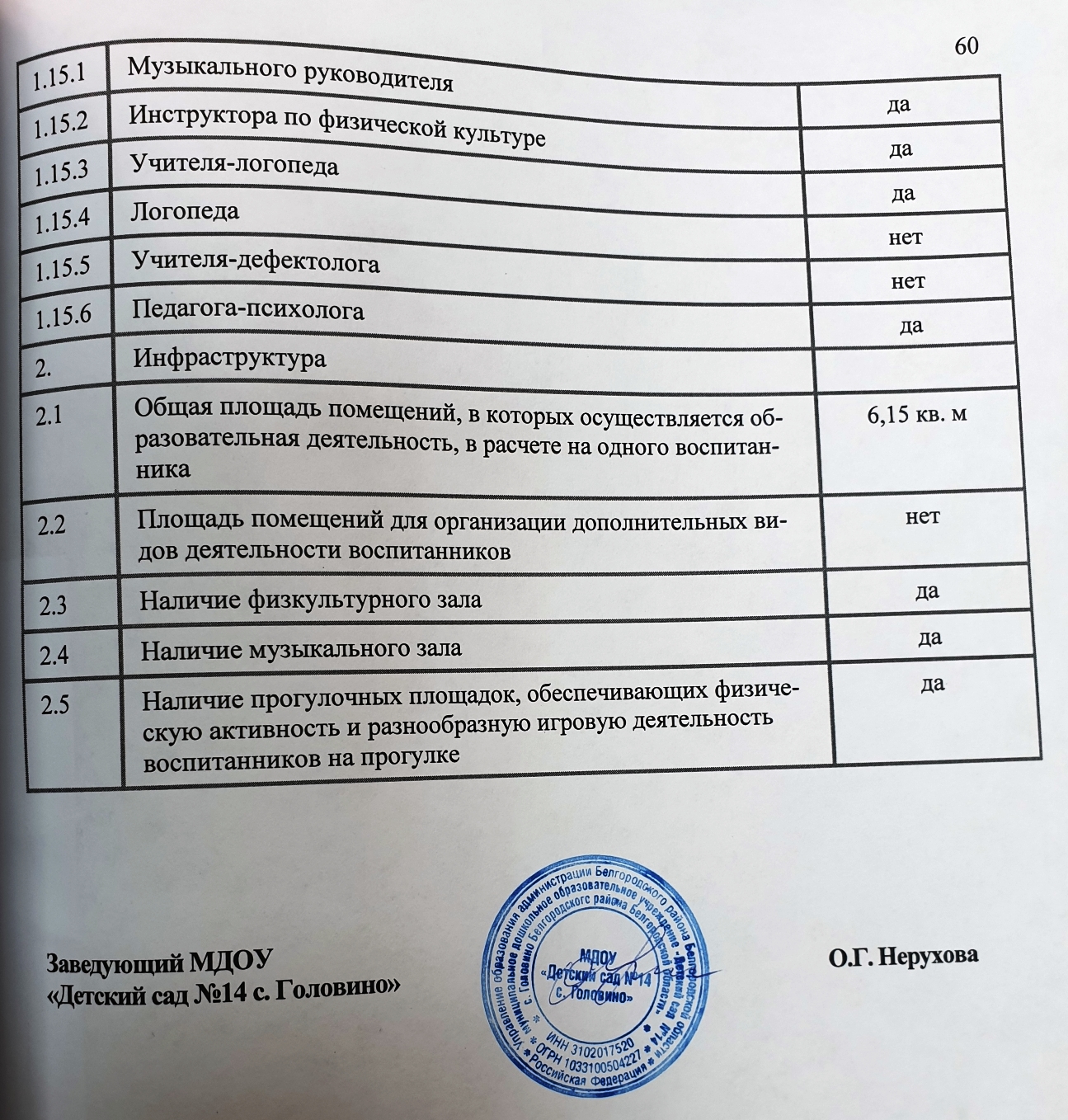 Пояснительная запискаПояснительная записка3I. Аналитическая часть отчетаI. Аналитическая часть отчета5Образовательная деятельность5Система управления организацией11Содержание и качество подготовки воспитанников16Организация учебного процесса31Востребованность выпускников МДОУ36Качество кадрового, учебно-методического, библиотечно-информационного обеспечения38Материально-техническая база46Функционирование внутренней системы оценки качества образования в МДОУ52II. Результативная часть отчетаII. Результативная часть отчета58Наименование группКоличество группКоличество в них детейВсего групп:47Первая младшая группа (общеразвивающая)121Вторая младшая группа (общеразвивающая)123Средняя группа (комбинированная)122Старшая группа (комбинированная)121Подготовительная группа (комбинированная)119Группа кратковременного пребывания11Основные и парциальные программыГруппыГруппыГруппыГруппыГруппыГруппыГруппыОсновные и парциальные программыГруппа кратковременного пребыванияПервая младшая группа Вторая младшая группаСредняя группаСтаршая группаПодготовительная группаИтогоОсновная образовательная программа дошкольного образования, разработанная с учетом федерального государственного образовательного стандарта дошкольного образования.-111115Основная образовательная программа дошкольного образования группы кратковременного пребывания детей младшего дошкольного возраста1-----1Парциальные программы:Образовательная область «Познавательное развитие»Парциальные программы:Образовательная область «Познавательное развитие»Парциальные программы:Образовательная область «Познавательное развитие»Парциальные программы:Образовательная область «Познавательное развитие»Парциальные программы:Образовательная область «Познавательное развитие»Парциальные программы:Образовательная область «Познавательное развитие»Парциальные программы:Образовательная область «Познавательное развитие»Парциальные программы:Образовательная область «Познавательное развитие»«Здравствуй, мир Белогорья» (образовательная область «Познавательное развитие») / Л.В. Серых, Г.А. Репринцева.--11114Добрый мир. Православная культура для малышей / Л.Л. Шевченко.----112Образовательная область «Социально-коммуникативное развитие»Образовательная область «Социально-коммуникативное развитие»Образовательная область «Социально-коммуникативное развитие»Образовательная область «Социально-коммуникативное развитие»Образовательная область «Социально-коммуникативное развитие»Образовательная область «Социально-коммуникативное развитие»Образовательная область «Социально-коммуникативное развитие»Образовательная область «Социально-коммуникативное развитие»«Мир Белогорья, я и мои друзья» (образовательная область «Социально-коммуникативное развитие») / Л.Н. Волошина, Л.В. Серых. --11114Образовательная область «Речевое развитие»Образовательная область «Речевое развитие»Образовательная область «Речевое развитие»Образовательная область «Речевое развитие»Образовательная область «Речевое развитие»Образовательная область «Речевое развитие»Образовательная область «Речевое развитие»Образовательная область «Речевое развитие»«По речевым тропинкам Белогорья» (образовательная область «Речевое развитие»)/ Л.В. Серых, М.В. Панькова.--11114Коррекционные программы:Коррекционные программы:Коррекционные программы:Коррекционные программы:Коррекционные программы:Коррекционные программы:Коррекционные программы:Коррекционные программы:Примерная адаптированная основная образовательная программа дошкольного образования детей с задержкой психического развития (Одобрена решением федерального учебно-методического объединения по общему образованию 7 декабря 2017 г. Протокол № 6/17)---1--1«Программа логопедической работы по преодолению фонетико-фонематического недоразвития речи у детей» Т. Б. Филичевой, Г. В. Чиркиной.-----11Вариативная примерная адаптированная основная образовательная программа для детей с тяжелыми нарушениями речи (общим недоразвитием речи) с 3 до 7 лет Н.В.Нищевой.---1113Воспитание и обучение слабослышащих  детей дошкольного возраста (Головчиц Л.А., Носкова Л.П., Шматко Н.Д., Салахова А.Д., Короткова Г.В., Катаева А.А., Трофимова Т.В.)-----11Группы здоровья по годамВсего детейПервая группаВторая группаТретья группаЧетвертая группа2014 год8843 (48,9%)40 (45,5%)4 (4,5%)1 (1,1%)2015 год8734 (39%)49 (56%)4 (5%)-2016 год8443 (51,2%)28 (33,3%)13 (15,5%)-2017 год9945 (45,5%)32 (32,3%)21 (21,2%)1 (1%)2018 год10746 (42,9%)39 (36,4%)20 (18,7%)   2 (2%)Возраст воспитанниковВсего воспитанниковИз них обследовано:Из них обследовано:Возраст воспитанниковВсего воспитанниковКоличество%До 3-х лет2121100%До 7 лет3232100%Итого:5353100%Пропущено дней одним ребенком по болезниПропущено дней одним ребенком по болезниПропущено дней одним ребенком по болезниСлучаев заболеваний всего:Случаев заболеваний всего:Случаев заболеваний всего:Случаев заболеваний всего:Случаев заболеваний всего:Случаев заболеваний всего:Пропущено дней одним ребенком по болезниПропущено дней одним ребенком по болезниПропущено дней одним ребенком по болезниИз них, случаев простудных заболеваний/всего детейИз них, случаев простудных заболеваний/всего детейИз них, случаев простудных заболеваний/всего детейИз них, случаев инфекционных заболеванийИз них, случаев инфекционных заболеванийИз них, случаев инфекционных заболеваний20162017201820162017201820162017201815,79,57,1189/84127/99114/107---№ п/пМесяцПроцент функционирования1.Январь71,1%2.Февраль73,7%3.Март84,7%4.Апрель74,6%5.Май83%6.Июньремонт7.Июльремонт8.Август67,4%9.Сентябрь78,4%10.Октябрь78%11.Ноябрь81,1%12.Декабрь71,5%Итого:Итого:76,4%Степень адаптацииПервая младшая группа(количество воспитанников)ПроцентЛегкая адаптация1991%Средняя адаптация29%Тяжелая адаптация--Январь – 109,2%Февраль – 95,1%Март – 96,6%Апрель – 104%Май – 96,7%Июнь – ремонтИюль – ремонтАвгуст – 94,9%Сентябрь – 96,4%Октябрь – 96,5%Ноябрь – 102,7%Декабрь – 105%Структурное подразделениеСодержание деятельностиЧленыструктурного подразделенияВзаимосвязь  структурных подразделенийОбщее собрание работниковСодействие осуществлению управленческих начал, развитию инициативы коллектива.Расширение коллегиальных, демократических форм управления МДОУ.Утверждение нормативно-правовых документов МДОУ.Согласование сметы доходов и расходов, перечня услуг, порядка организации работы по формированию и рассмотрению отчета по самообследованию. Поддерживание общественных инициатив по совершенствованию и развитию воспитания детей.Рассматривание жалоб и заявлений родителей (законных представителей) на действия и бездействия педагогического, обслуживающего и административного персонала ДОУ.Все работники, родители (законные представители) воспитанниковПедагогический советКомиссия по охране трудаПрофсоюзный комитетУправляющий советРодительский комитетПедагогический советВыполнение нормативно-правовых документов в области дошкольного образования.Определение направлений деятельности МДОУ, обсуждение вопросов содержания, форм и методов образовательного процесса.Принятие образовательной программы ДОУ, отчета по самообследованию.Обсуждение вопросов повышения квалификации, переподготовки, аттестации педагогов, обобщению, распространению, внедрению педагогического опыта.Заведующий, педагогический коллектив (старший воспитатель, воспитатели, музыкальный руководитель, инструктор по физической культуре, педагог-психолог)Общее собрание работниковУправляющий советКомиссия по охране трудаРазработка планов совместных действий работодателя, профсоюзного органа по улучшению условий охраны труда.Контроль за соблюдением нормативных актов.Организация профилактической работы по безопасности образовательного процесса.Рассматривание вопросов создания здоровых и безопасных условий обучения и воспитания в МДОУ.Представители работодателя, профсоюзного комитета, трудового коллективаОбщее собрание работниковПрофсоюзный комитетПрофсоюз-ный комитетПредоставление защиты социально-трудовых прав и профессиональных интересов членов профсоюза.Разработка и согласование нормативно-правовых документов учреждения, имеющих отношение к выполнению трудового законодательства.Контроль за соблюдением и выполнением законодательства.Члены профсоюзаОбщее собрание работниковКомиссия по охране трудаУправляющий советУчастие в разработке образовательной программы МДОУ.Утверждение Положения о распределении стимулирующей части фонда оплаты труда работников.Привлечение средств для нужд образовательного учреждения.Установление режима работы образовательного учреждения.Создание в МДОУ оптимальных условий и форм организации образовательного процесса.Осуществление контроля за соблюдением условий воспитания и образования в МДОУ, гарантирующих охрану и укрепление здоровья воспитанников; за соблюдением общих требований к приему воспитанников в образовательное учреждение, а также к переводу их в другие ОУ; за своевременным предоставлением отдельным категориям воспитанников дополнительных льгот, предусмотренных законодательством.Разрешение конфликтных ситуаций.Представители из числа родителей, представители из числа работников Учреждения, представитель Управления образования, заведующий МДОУ (всего 9 членов)Общее собрание работников, педагогический совет, профсоюзный комитет, комиссия по охране труда, Комиссия по урегулированию споров и разногласий между участниками образовательных отношенийКомиссия по урегулированию споров и разногласий между участниками образовательных отношенийПринятие к рассмотрению заявлений любого участника образовательного процесса при несогласии с действиями или решением администрации, педагога. Принятие решения по каждому спорному вопросу, относящемуся к компетенции конфликтной комиссии. Рекомендовать, приостанавливать или отменять ранее принятое решение на основании проведенного изучения при согласии конфликтующих сторон.Вносить предложения по изменению локальных актов МДОУ.Рекомендовать изменения в локальных актах с целью демократизации основ управления или расширения прав участников воспитательного процесса.Родители (законные представители), педагоги, имеющие первую и высшую квалификационные категории, представители профсоюзного комитета.Общее собрание работников,Комиссия по охране труда, Профсоюзный комитет, Педагогический советРодительский комитетСодействие обеспечению оптимальных условий для организации воспитательно-образовательного процесса.Координирование деятельности групповых Родительских комитетов.Проведение разъяснительной и консультативной работы среди родителей (законных представителей) детей об их правах и обязанностях.Избранные представители родительской общественностиУправляющий Совет№ п/пНаименование группВозраст воспитанниковКоличество воспитанников1.Вторая младшая группа3 – 4 года12.Средняя группа4 – 5 лет33.Старшая разновозрастная5 – 7 лет5№Ф.И. ребенкаУровень, название конкурсаРезультатПедагог1.Воронов К., толстокорова У., Мамин Р., Коваленко С., Пимонов П., Черникова В., Эшбутаева А., Андреева К., Ульянова С., Тарасова Д., Нерухов И., Власенок М.Муниципальный фестиваль «Мозаика детства»Призеры (III место) в конкурсной номинации «На крыльях музыки, слова и танца» («Хореография»)Танец «Маленькие модники»Коняхина Е.В.2.Воспитанники старшей разновозрастной группыРайонный конкурс «Зебрята»Участники конкурса в номинации «Конкурс костюмов»Кирьян А.Ю., Воронова Е.Д.3.Воронова Полина, Кирьян ГеоргийРайонный конкурс «Зебрята»Участники конкурса в номинации «Конкурс поделок»Селезнева Е.В.4.Вернигора ВикторияРайонная поисковая акция «Дети Войны»Победитель, 1 место Кирьян А.Ю.5.Рябов ИгорьРайонный конкурс «Зимняя фантазия»Участник в конкурсной номинации «Новогодняя фантазия»Кривенкова Н.В.6.Мамин РоманРайонный конкурс «Зимняя фантазия»Участник в конкурсной номинации «Рождественское чудо»Кривенкова Н.В.7.Толстокорова УльянаРайонный конкурс «Зимняя фантазия»Участники в конкурсной номинации «Креативная елочная игрушка»Кривенкова Н.В.8.Коваленко СофияМуниципальный этап областного конкурса для детей и молодежи «Помним! Славим! Гордимся!»Участник в конкурсной номинации «Изобразительное искусство»Кривенкова Н.В.9.Мамин РоманМуниципальный этап Всероссийского детского творческого конкурса «Святые заступники Руси»Участник в конкурсной номинации «Изобразительное искусство»Ротай Н.А.10.Нестеренко ВарвараМуниципальный этап областного конкурса детского творчества «Полицейский дядя Стёпа»3 место в номинации «Рисунки»Ротай Н.А.11.Тарасова ДаринаМуниципальный конкурс «Зебрята»Участник в номинации «Конкурс детских рисунков»Кирьян А.Ю.12.Едаменко ИльяМуниципальный конкурс «Зебрята»Участник в номинации «Конкурс детских поделок»Польшина Ю.С.13.Нерухов Илья, Гоголевская Ирина, Баранова АминаМуниципальный конкурс «Зебрята»Участник в номинации «Конкурс детских Костюмов со светоотражающими элементами»Селезнева Е.В.14.Кирьян ГеоргийРайонная выставка-конкурс новогодних букетов и композиций «Зимняя фантазия»3 место в номинации «Креативная елочная игрушка»Кривенкова Н.В.15.Ляхова АнастасияРайонная выставка-конкурс новогодних букетов и композиций «Зимняя фантазия»3 место в номинации «Рождественское чудо»Шамардина Т.И.№ п/пВид деятельностиПервая младшая группаВторая младшая группаСредняя группаСтаршая группаПодготовительная группаДлительность НОДДлительность НОД10 мин15 мин20 мин25 мин30 минОБЯЗАТЕЛЬНАЯ ЧАСТЬОБЯЗАТЕЛЬНАЯ ЧАСТЬОБЯЗАТЕЛЬНАЯ ЧАСТЬОБЯЗАТЕЛЬНАЯ ЧАСТЬОБЯЗАТЕЛЬНАЯ ЧАСТЬОБЯЗАТЕЛЬНАЯ ЧАСТЬОБЯЗАТЕЛЬНАЯ ЧАСТЬОбразовательная область «Физическое развитие»Образовательная область «Физическое развитие»Образовательная область «Физическое развитие»Образовательная область «Физическое развитие»Образовательная область «Физическое развитие»Образовательная область «Физическое развитие»Образовательная область «Физическое развитие»1.Двигательная деятельность2333 (1 проводится на открытом воздухе)3 (1 проводится на открытом воздухе)Итого:Итого:8 НОД в месяц; 72 в год12 НОД в месяц; 108 в год12 НОД в месяц; 108 в год12 НОД в месяц;108в год12 НОД в месяц;108 в годОбразовательная область «Речевое развитие»Коммуникативная деятельностьОбразовательная область «Речевое развитие»Коммуникативная деятельностьОбразовательная область «Речевое развитие»Коммуникативная деятельностьОбразовательная область «Речевое развитие»Коммуникативная деятельностьОбразовательная область «Речевое развитие»Коммуникативная деятельностьОбразовательная область «Речевое развитие»Коммуникативная деятельностьОбразовательная область «Речевое развитие»Коммуникативная деятельность2.Развитие речи112223.Подготовка к обучению грамоте1 раз в 2 недели1Итого:Итого:4 НОД в месяц; 36 в год4 НОД в месяц; 36 в год8 НОД в месяц; 72 в год10 НОД в месяц; 90 в год12 НОД в месяц;108 в годОбразовательная область «Познавательное развитие»Познавательно-исследовательская деятельностьОбразовательная область «Познавательное развитие»Познавательно-исследовательская деятельностьОбразовательная область «Познавательное развитие»Познавательно-исследовательская деятельностьОбразовательная область «Познавательное развитие»Познавательно-исследовательская деятельностьОбразовательная область «Познавательное развитие»Познавательно-исследовательская деятельностьОбразовательная область «Познавательное развитие»Познавательно-исследовательская деятельностьОбразовательная область «Познавательное развитие»Познавательно-исследовательская деятельность4.Исследование объектов живой и неживой природы, экспериментирование.Познание предметного и социального мира, освоение безопасного поведения1 раз в 2 недели11125.Математическое и сенсорное развитие1 (сенсорное развитие)1111Итого:Итого:6 НОД в месяц; 54 в год8 НОД в месяц; 72 в год8 НОД в месяц; 72 в год8 НОД в месяц; 72 в год12 НОД в месяц;108 в годОбразовательная область «Художественно-эстетическое развитие»Образовательная область «Художественно-эстетическое развитие»Образовательная область «Художественно-эстетическое развитие»Образовательная область «Художественно-эстетическое развитие»Образовательная область «Художественно-эстетическое развитие»Образовательная область «Художественно-эстетическое развитие»Образовательная область «Художественно-эстетическое развитие»6.Изобразительная деятельность (рисование, лепка, аппликация) и конструирование22233Итого:Итого:8 НОД в месяц; 72 в год8 НОД в месяц; 72 в год8 НОД в месяц; 72 в год12 НОД в месяц;108 в год12 НОД в месяц;108 в год7.Музыкальная деятельность22222Итого:Итого:8 НОД в месяц; 72 в год8 НОД в месяц; 72 в год8 НОД в месяц; 72 в год8 НОД в месяц; 72 в год8 НОД в месяц; 72 в год8.Чтение художественной литературы1 раз в 2 неделиВ режимных моментах11 раз в 2 недели1Итого:Итого:2 раза в месяц; 18 в годВ режимных моментах4 в месяц; 36 в год2 раза в месяц; 18 в год4 в месяц; 36 в годВсего в неделюВсего в неделю910111315ЧАСТЬ, ФОРМИРУЕМАЯ УЧАСТНИКАМИ ОБРАЗОВАТЕЛЬНЫХ ОТНОШЕНИЙЧАСТЬ, ФОРМИРУЕМАЯ УЧАСТНИКАМИ ОБРАЗОВАТЕЛЬНЫХ ОТНОШЕНИЙЧАСТЬ, ФОРМИРУЕМАЯ УЧАСТНИКАМИ ОБРАЗОВАТЕЛЬНЫХ ОТНОШЕНИЙЧАСТЬ, ФОРМИРУЕМАЯ УЧАСТНИКАМИ ОБРАЗОВАТЕЛЬНЫХ ОТНОШЕНИЙЧАСТЬ, ФОРМИРУЕМАЯ УЧАСТНИКАМИ ОБРАЗОВАТЕЛЬНЫХ ОТНОШЕНИЙЧАСТЬ, ФОРМИРУЕМАЯ УЧАСТНИКАМИ ОБРАЗОВАТЕЛЬНЫХ ОТНОШЕНИЙЧАСТЬ, ФОРМИРУЕМАЯ УЧАСТНИКАМИ ОБРАЗОВАТЕЛЬНЫХ ОТНОШЕНИЙОбразовательная область «Познавательное развитие», «Социально-коммуникативное развитие»Познавательно-исследовательская деятельностьОбразовательная область «Познавательное развитие», «Социально-коммуникативное развитие»Познавательно-исследовательская деятельностьОбразовательная область «Познавательное развитие», «Социально-коммуникативное развитие»Познавательно-исследовательская деятельностьОбразовательная область «Познавательное развитие», «Социально-коммуникативное развитие»Познавательно-исследовательская деятельностьОбразовательная область «Познавательное развитие», «Социально-коммуникативное развитие»Познавательно-исследовательская деятельностьОбразовательная область «Познавательное развитие», «Социально-коммуникативное развитие»Познавательно-исследовательская деятельностьОбразовательная область «Познавательное развитие», «Социально-коммуникативное развитие»Познавательно-исследовательская деятельность1.«Здравствуй, мир Белогорья» (образовательная область «Познавательное развитие») Л.В. Серых, Г.А., Репринцева«Мир Белогорья, я и мои друзья» (образовательная область «Социально-коммуникативное развитие») Л.Н. Волошина, Л.В. Серых.В режиме дня при организации совместной образовательной деятельности (через НОД, образовательные ситуации, различные виды деятельности)В примерном перспективном комплексно-тематическом планировании представлены тематические недели: «Страна, в которой я живу. Я – Белгородец», «Мир животных и растений. Природа Белогорья», «День Победы. Герои Белгородчины» и другие. Данные парциальные программы реализуются, начиная со второй младшей группы.В режиме дня при организации совместной образовательной деятельности (через НОД, образовательные ситуации, различные виды деятельности)В примерном перспективном комплексно-тематическом планировании представлены тематические недели: «Страна, в которой я живу. Я – Белгородец», «Мир животных и растений. Природа Белогорья», «День Победы. Герои Белгородчины» и другие. Данные парциальные программы реализуются, начиная со второй младшей группы.В режиме дня при организации совместной образовательной деятельности (через НОД, образовательные ситуации, различные виды деятельности)В примерном перспективном комплексно-тематическом планировании представлены тематические недели: «Страна, в которой я живу. Я – Белгородец», «Мир животных и растений. Природа Белогорья», «День Победы. Герои Белгородчины» и другие. Данные парциальные программы реализуются, начиная со второй младшей группы.В режиме дня при организации совместной образовательной деятельности (через НОД, образовательные ситуации, различные виды деятельности)В примерном перспективном комплексно-тематическом планировании представлены тематические недели: «Страна, в которой я живу. Я – Белгородец», «Мир животных и растений. Природа Белогорья», «День Победы. Герои Белгородчины» и другие. Данные парциальные программы реализуются, начиная со второй младшей группы.В режиме дня при организации совместной образовательной деятельности (через НОД, образовательные ситуации, различные виды деятельности)В примерном перспективном комплексно-тематическом планировании представлены тематические недели: «Страна, в которой я живу. Я – Белгородец», «Мир животных и растений. Природа Белогорья», «День Победы. Герои Белгородчины» и другие. Данные парциальные программы реализуются, начиная со второй младшей группы.2.«Добрый мир. Православная культура для малышей» Л.Л. Шевченко---В режиме дня при организации совместной образовательной деятельности (через НОД, образовательные ситуации, различные виды деятельности, в ходе реализации ОО «Художественно-эстетическое развитие»)В режиме дня при организации совместной образовательной деятельности (через НОД, образовательные ситуации, различные виды деятельности, в ходе реализации ОО «Художественно-эстетическое развитие»)Образовательная область «Речевое развитие»Коммуникативная деятельностьОбразовательная область «Речевое развитие»Коммуникативная деятельностьОбразовательная область «Речевое развитие»Коммуникативная деятельностьОбразовательная область «Речевое развитие»Коммуникативная деятельностьОбразовательная область «Речевое развитие»Коммуникативная деятельностьОбразовательная область «Речевое развитие»Коммуникативная деятельностьОбразовательная область «Речевое развитие»Коммуникативная деятельность«По речевым тропинкам Белогорья» (образовательная область «Речевое развитие») Л.В. Серых, М.В. ПаньковаВ режиме дня при организации совместной образовательной деятельности (через НОД, образовательные ситуации, различные виды деятельности)В примерном перспективном комплексно-тематическом планировании представлены тематические недели: «Страна, в которой я живу. Я – Белгородец», «Мир животных и растений. Природа Белогорья», «День Победы. Герои Белгородчины» и другие. Данная парциальная программа реализуются, начиная со второй младшей группы.В режиме дня при организации совместной образовательной деятельности (через НОД, образовательные ситуации, различные виды деятельности)В примерном перспективном комплексно-тематическом планировании представлены тематические недели: «Страна, в которой я живу. Я – Белгородец», «Мир животных и растений. Природа Белогорья», «День Победы. Герои Белгородчины» и другие. Данная парциальная программа реализуются, начиная со второй младшей группы.В режиме дня при организации совместной образовательной деятельности (через НОД, образовательные ситуации, различные виды деятельности)В примерном перспективном комплексно-тематическом планировании представлены тематические недели: «Страна, в которой я живу. Я – Белгородец», «Мир животных и растений. Природа Белогорья», «День Победы. Герои Белгородчины» и другие. Данная парциальная программа реализуются, начиная со второй младшей группы.В режиме дня при организации совместной образовательной деятельности (через НОД, образовательные ситуации, различные виды деятельности)В примерном перспективном комплексно-тематическом планировании представлены тематические недели: «Страна, в которой я живу. Я – Белгородец», «Мир животных и растений. Природа Белогорья», «День Победы. Герои Белгородчины» и другие. Данная парциальная программа реализуются, начиная со второй младшей группы.В режиме дня при организации совместной образовательной деятельности (через НОД, образовательные ситуации, различные виды деятельности)В примерном перспективном комплексно-тематическом планировании представлены тематические недели: «Страна, в которой я живу. Я – Белгородец», «Мир животных и растений. Природа Белогорья», «День Победы. Герои Белгородчины» и другие. Данная парциальная программа реализуются, начиная со второй младшей группы.Количество ставокАдминистративный персонал1,0Старший воспитательВоспитатели Музыкальный руководительИнструктор по физической культуреПедагог-психологУчитель-логопедИтого: Педагогический персонал:18,651,00,6250,251,012,525Учебно-вспомогательный7,2Обслуживающий10,250Всего количество штатных единиц в ДОУ30,975Специалисты для реализации основной образовательной программы дошкольного образованияСпециалисты для реализации основной образовательной программы дошкольного образованияПедагогический коллектив – 11 человек, из них:старший воспитатель – 1;воспитатели – 8;учитель-логопед – 1;музыкальный руководитель – 1;педагог-психолог – 1 (внутреннее совмещение);инструктор по физической культуре – 1 (внутреннее совмещение).Педагогический коллектив – 11 человек, из них:старший воспитатель – 1;воспитатели – 8;учитель-логопед – 1;музыкальный руководитель – 1;педагог-психолог – 1 (внутреннее совмещение);инструктор по физической культуре – 1 (внутреннее совмещение).Общее количество педагогических кадровОбщее количество педагогических кадров1111из них совместителейиз них совместителей1 – внешний совместитель1 – внешний совместительИмеют первую и высшую квалификационные категорииИмеют первую и высшую квалификационные категории77Имеют правительственные наградыИмеют правительственные награды00Имеют почетное звание «Заслуженный учитель Российской Федерации»Имеют почетное звание «Заслуженный учитель Российской Федерации»00Имеют почетное звание «Почетный работник общего образования РФ»Имеют почетное звание «Почетный работник общего образования РФ»22Имеют другие отраслевые наградыИмеют другие отраслевые награды22Имеют ученую степеньИмеют ученую степень00Победители и лауреаты профессиональных конкурсов:муниципального уровня;регионального уровня;заочных конкурсов всероссийского уровняПобедители и лауреаты профессиональных конкурсов:муниципального уровня;регионального уровня;заочных конкурсов всероссийского уровня71107110Возрастной состав педагогов ДООВозрастной состав педагогов ДООВозрастной состав педагогов ДООВозрастной состав педагогов ДООВозраст педагоговАбсолютные данныеАбсолютные данныеОтносительный показательДо 25 лет119%От 25 до 29 лет3327,3%От 30 до 49 лет2218,2%От 50 до 54 лет2218,2%Свыше 55 лет3327,3%Опыт педагогической деятельности педагогов ДОООпыт педагогической деятельности педагогов ДОООпыт педагогической деятельности педагогов ДОООпыт педагогической деятельности педагогов ДООСтаж педагогической деятельностиАбсолютные данныеАбсолютные данныеОтносительный показательДо 5 лет3327,3%От 5 до 10 лет4436,35%От 10 до 20 лет--0%Свыше 20 лет4436,35%Квалификация педагогических работниковКвалификация педагогических работниковКвалификация педагогических работниковКвалификация педагогических работниковВсегоВсего% к общему числу педагоговИмеют образованиеИмеют образованиеИмеют образованиеИмеют образованиеВысшее8872,7%Средне специальное3327,3%Имеют квалификациюИмеют квалификациюИмеют квалификациюИмеют квалификациюВысшую6654,5%Первую119,1%Без категории4436,4%Заочно обучаются119%№ п/пФ.И.О. педагогаЗанимаемая должностьДанные о повышенииквалификации и (или) профессиональнойпереподготовке1Коняхина Елена ВасильевнаМузыкальный руководительОГАОУ ДПО «БелИРО, 02.04.2018 – 13.04.2018 год, 72ч.«Обновление содержания и методов дошкольного музыкального образования в условиях реализации ФГОС ДО»2Воронова Екатерина ДмитриевнаИнструктор по физической культуреОГАОУ ДПО «БелИРО», 02.04.2018 – 20.04.2018 год, 72ч.Тема: «Актуальные проблемы физического воспитания в дошкольных образовательных организациях в условиях введения ФГОС дошкольного образования»3Шевченко Мария АлександровнаУчитель-логопедОГАОУ ДПО «Бел ИРО», 19.02.2018 – 02.03.2018 год, 72 часа. Тема: «Современные подходы к организации коррекционно-развивающей работы учителя – логопеда ДОО»4Шамардина Татьяна ИгоревнаПедагог-психологОГАОУ ДПО «Бел ИРО», 19.02.2018 – 02.03.2018 год, 72 часа. Тема: «Актуальные вопросы психологического сопровождения образовательного процесса в ДОО»5Шамардина Татьяна ИгоревнаВоспитательОГАОУ ДПО «Бел ИРО», 19.11.2018 – 14.12.2018 год, 72 часа. Тема: «Содержание и организация образовательной деятельности в дошкольных образовательных организациях в условиях реализации федерального госудасртвенного образовательного стандарта дошкольного образования6Лютенко Надежда МитрофановнаВоспитательОГАОУ ДПО «БелИРО», 05.12.2018 – 14.12.2018 год, 72ч.Тема: «Психолого-педагогическая компетентность педагога в сопровождении детей раннего и дошкольного возраста с ограниченными возможностями здоровья»7Селезнева Екатерина ВладимировнаВоспитательОГАОУ ДПО «Бел ИРО», 10.09.2018 – 21.09.2018 год, 72 часа. Тема: «Содержание и организация образовательной деятельности в дошкольных образовательных организациях в условиях реализации федерального госудасртвенного образовательного стандарта дошкольного образования№п/пНазвание мероприятияТема выступленияИнформация об участникеМуниципальный уровеньМуниципальный уровеньМуниципальный уровеньМуниципальный уровень1.Семинар руководителей образовательных организаций, реализующих основную образовательную программу дошкольного образования «Актуальные вопросы организации платных образовательных услуг в дошкольных образовательных организациях»«Готовность ДОО к оказаниюплатных образовательных услуг»Нерухова О.Г., заведующий МДОУ2.Семинар для воспитателей младших групп, реализующих основную образовательную программу дошкольного образования «Организация и проведение прогулки с детьми младшего дошкольного возраста»«Формы и методы организации прогулок в холодный и теплый период в соответствии с ФГОС ДО»Ротай Н.А., воспитатель3.Семинар для воспитателей младших групп, реализующих основную образовательную программу дошкольного образования «Организация и проведение прогулки с детьми младшего дошкольного возраста»«Организация и методика проведения прогулки в младших группах»Польшина Ю.С., воспитатель4.Семинар воспитателей комбинированных и компенсирующих групп образовательных организаций, реализующих основную образовательную программу дошкольного образования «Психолого-педагогическое сопровождение детей с ОВЗ и детей – инвалидов в условиях реализации ФГОС ДО»«Организация психолого-педагогического сопровождения детей с ОВЗ в группах комбинированной направленности» (из опыта работы)Селезнева Е.В., воспитатель5.Августовская секция педагогов, работающих с детьми с ограниченными возможностями здоровья, учителей-логопедов, педагогов-психологов, учителей-дефектологов «Использование современных образовательных технологий, педагогических практик в инклюзивном образовании детей с ОВЗ»«Использование игр «бизиборд» в коррекционной работе с детьми с ОВЗ»Шамардина Т.И., педагог-психолог6.Августовская секция педагогов, работающих с детьми с ограниченными возможностями здоровья, учителей-логопедов, педагогов-психологов, учителей-дефектологов «Использование современных образовательных технологий, педагогических практик в инклюзивном образовании детей с ОВЗ»«Развитие коммуникативных навыков детей с ТНР посредством игровых технологий»Шевченко М.А., учитель-логопед7.Секция старших воспитателей августовской педагогической конференции «Современные подходы к повышению качества дошкольного образования»«Методическое сопровождение профессиональной поддержки молодых педагогов через систему наставничества»Воронова Е.Д., старший воспитатель8.Секция воспитателей младших и средних групп августовской педагогической конференции «Практическая реализация ФГОС ДО в системе дошкольного образования Белгородского района»«Основные подходы к планированию образовательного процесса в группах детей раннего дошкольного возраста»Ротай Н.А., воспитатель9.Секция воспитателей старших и подготовительных групп августовской педагогической конференции «Развитие профессиональной компетентности педагогов в условиях реализации ФГОС ДО»«Использование социо-игровых технологий как средства повышения эффективности образовательного процесса в условиях реализации ФГОС ДО»Польшина Ю.С., воспитатель10.Семинар воспитателей старших и подготовительных групп образовательных организаций, реализующих основную образовательную программу дошкольного образования «Моделирование развивающей предметно-пространственной среды в старших и подготовительных группах ДОО в условиях реализации ФГОС ДО»«Образовательная деятельность в центрах активности в подготовительной группе «Город мастеров»Кирьян А.Ю., воспитательКривенкова Н.В., воспитатель11.Семинар воспитателей старших и подготовительных групп образовательных организаций, реализующих основную образовательную программу дошкольного образования «Моделирование развивающей предметно-пространственной среды в старших и подготовительных группах ДОО в условиях реализации ФГОС ДО»«развивающая предметно-пространственная среда в ДОО как условие предоставления качественного дошкольного образования в соответствии с ФГОС ДО»Воронова Е.Д., старший воспитательРегиональный уровеньРегиональный уровеньРегиональный уровеньРегиональный уровень1.Региональный практико-ориентированный семинар для участников психолого-педагогического сопровождения педагогического процесса «Организация работы с дошкольниками с ОВЗ в условиях внедрения ФГОС ДО»«развитие логического мышления детей дошкольного возраста посредством блоков Дьенеша и палочек Кюизенера»Лютенко Н.М., воспитательВсероссийский уровеньВсероссийский уровеньВсероссийский уровеньВсероссийский уровень1.Всероссийская научно-практическая конференция «Современные тенденции художественно-эстетического образования: проблемы и перспективы»«Способы поддержки детской инициативы в художественно-эстетическом развитии воспитанников»Ротай Н.А., воспитательШамардина Т.И., педагог-психолог№ п/пНазвание мероприятияТема статьиУровеньИнформация об участнике1.Сборник по итогам межрегиональной научно-практической конференции «Обеспечение качества образования и успешной социализации обучающихся с ОВЗ»Публикация «Организация инклюзивного образования в ДОО»МежрегиональныйШевченко М.А., учитель-логопед№ п/пНазвание конкурсаИнформация об участникеРезультативностьМуниципальный уровеньМуниципальный уровеньМуниципальный уровеньМуниципальный уровень1.Муниципальный профессиональный конкурс «Методист-новатор - 2018»Воронова Е.Д., старший воспитатель3 место2.Районная спартакиада «Веселые старты»Педагогический коллективУчастники3.Районная выставка-конкурс новогодних букетов и композиций «Зимняя фантазия»Селезнева Е.В., воспитатель3 место в номинации «Авторская работа педагога»4.Муниципальный профессиональный конкурс «Воспитатель года - 2018»Селезнева Е.В., воспитательШевченко М.А, учитель-логопедУчастники5.Муниципальный конкурс «Азбука дорожной безопасности»Кирьян А.Ю., воспитательПобедитель в номинации «Организационно-массовая работа»6.Муниципальный конкурс «Азбука дорожной безопасности»Ротай Н.А., воспитательУчастник в номинации «Организационно-массовая работа»7.Районный конкурс «Методическая копилка педагога-психолога - 2018»Шамардина Т.И., педагог-психологучастник8.Муниципальный конкурс «Зеленый огонек - 2018»Ротай Н.А., воспитательУчастник9.Муниципальный конкурс «Детский сад года - 2018»Педагогический коллектив2 местоНаименование группПринципыПринципыПринципыПринципыПринципыПринципыСредний результатНаименование группНасыщенностьТрансформируемостьПолифункциональностьВариативностьДоступностьБезопасностьСредний результатПервая младшая группа1112221,5Вторая младшая группа1122221,7Средняя группа2222222Старшая группа1122221,7Подготовительная группа2112221,6Итого средний балл по учреждению1,41,21,62221,7Объекты ДОУСостояние объектовХарактеристика оснащения объектов123Здание детского садаСостояние удовлетворительноеТиповое двухэтажное здание, с центральным отоплением, водоснабжением.Полностью оснащено сантехническим оборудованием.Крыша и подвал отвечают требованиям пожарной безопасности.За детским садом закреплен участок земли в 480м2, имеющий ограждение.Групповые ячейкиСостояние удовлетворительноеВ детском саду 7 групповых ячеек, оснащенных отдельными спальнями, умывальными комнатами, раздаточными и эвакуационными выходами. Функционируют 4 групповых ячейки. Группы полностью оснащены детской мебелью в соответствии с возрастом и требованиям СанПиНов, шкафами для учебно-методических и раздаточных материалов, рабочими столами и стульями для взрослых.Имеются материалы и оборудование для поддержания санитарного состояния групп.Оснащение предметно-пространственной развивающей среды соответствует возрасту детей.Музыкальный залСостояние удовлетворительноеРасположен на 2-м этаже, площадью 74кв.м. Имеется пианино, музыкальный центр с усилителем, диапроектор, экран, цифровой фотоаппарат, методические шкафы для хранения музыкальных пособий и методической литературы. Приобретены детские музыкальные инструменты, султанчики, погремушки.Физкультурный залСостояние удовлетворительноеУкомплектован оборудованием в соответствии с требованиями программы: имеется шведская стенка, маты, баскетбольный щит, корригирующие дорожки, в достаточном количестве скакалки, обручи, мячи и другое спортивное оборудование. Ведется оборудование тренажерного зала.Комната психологической разгрузкиСостояние удовлетворительноеОборудован уголок релаксации, сухой бассейн, выделены зоны для игровой и индивидуальной деятельности с воспитанниками и их родителями.Зимний садСостояние удовлетворительноеПредставлено видовое многообразие цветочных культур различных семейств, материалы для проведения простейших опытов, экспериментальной деятельности, дидактические игры, образцы ткани, металлов, камня и т.д.ГорницаСостояние удовлетворительноеСобраны и используются в образовательном процессе предметы старины (утюги, ухваты, горшки, посуда, домотканые полотенца, покрывала, дорожки и т.д.). Народная игрушка «Кузя» - хозяин горницы всегда рад гостям.Административные помещенияСостояние удовлетворительноеВключают в себя кабинеты заведующего МДОУ, заведующего хозяйством (оснащены оргтехникой, мебелью), кабинет старшего воспитателя и медицинский блок (укомплектован оборудованием на 90%) Пищеблок, кладовые помещенияСостояние удовлетворительноеНаходится на первом этаже. Полностью оборудован инвентарем и посудой. Имеется плита, 4 электромясорубки, 2 овощерезки, протирочная машина, холодильное оборудование. 2 кладовых помещения: для сухих продуктов и для выдачи суточных продуктов.Постирочная, гладильнаяСостояние удовлетворительноеНаходится на первом этаже. имеются 2 стиральные машины - автомат (для стирки постельных принадлежностей и спецодежды) и стиральная машина для стирки карантинного белья, 2 утюга, шкафы для хранения белья.Участки для каждой группыСостояние удовлетворительноеНа территории МДОУ оборудовано 4 участка с 4 павильонами. На всех участках имеются зеленые насаждения, разбиты цветники, садово-декоративные конструкции, игровое оборудование (горки, песочницы, домики, столы со скамейками) в соответствии с возрастом и требованиями СанПиНа.Физкультурная и волейбольная площадкиСостояние удовлетворительноеСпортивная площадка имеет беговую дорожку, яму для прыжков,  баскетбольный щит, волейбольную и теннисную площадки, оборудование для лазания. имеется выносное оборудование для спортивных (городки, футбол) и подвижных игр (самокаты, мячи, ролевые шапочки и другие атрибуты), зона юного туриста (выносная) в соответствии с возрастом и требованиями СанПиНа.Огород, сад.Состояние удовлетворительноеСад и огород имеют общее ограждение, находятся вблизи системы водоснабжения. В саду представлены основные косточковые культуры (слива) и фруктовые культуры (яблоня). Огород разбит на грядки, где растут фасоль, лук, огурцы, помидоры, кабачки, редис, капуста и зелень (салат, укроп, петрушка).Экологическая тропа.Состояние удовлетворительноеЭкологическая тропа состоит из видовых  точек, на которых имеются зеленые насаждения, разбиты цветники (розарий, рабатки, миксбордеры и др.), альпийская горка, сухой водоем, экологическая площадка, полянка лекарственных растений для  проведения исследовательской деятельности детей и освоения культурных практик человека.Оснащение экологической тропы  соответствует  возрастным особенностям детей.№ПоказательКратность проведения1Мониторинг заболеваемостиежемесячно2Мониторинг функционированияежемесячно3Мониторинг выполнения норм питанияежемесячно4Мониторинг сформированности профессиональной компетентности педагогов1 раз в год5Мониторинг учебно – методического и материально – технического оснащения, развивающей предметно – пространственной среды1 раз в год6Педагогическая диагностика освоения основной образовательной программы дошкольного образования2 раза в год7Мониторинг коррекционно – развивающей  работы2 раза в год8Мониторинг готовности выпускников ДОУ к обучению в школе2 раза в год9Педагогический мониторинг воспитанников подготовительной группы1 раз в год10Мониторинг адаптированности воспитанников младшего дошкольного возраста1 раз в год11Самообследование ДОО1 раз в год12Мониторинг результативности образовательного процесса (контроль)По плану№ п/пПоказатели Количество%1.Общее количество ДОО1100%2.Общее количество воспитанников в образовательной организации97100%3.Общее количество участвующих в социологическом мониторинге8082,5%4.Количество родителей, удовлетворенных оснащенностью ДОО7290%5.Количество родителей удовлетворенных квалифицированностью педагогов7998,8%6.Количество родителей, удовлетворенных развитием ребенка7897,5%7.Количество родителей, удовлетворенных взаимодействием с образовательной организацией7593,8%Итого (пункты 4 - 7)Итого (пункты 4 - 7)95,0%№Вид контроля, темаДата проведенияГде рассмотрен1Тематический контроль «Система работы с дошкольниками по реализации образовательной области «Художественно-эстетическое развитие»14.02.2018 – 16.02.2018 годПротокол Педагогического совета №3 от 27.02.2018 года2Тематический контроль «Адаптация к условиям МДОУ»22.10.2018 – 31.10.2018 годПротокол Педагогического совета №2 от 29.11.2018 года3Фронтальная проверка «Состояние и результативность образовательной работы с воспитанниками подготовительной подгруппы по освоению основной образовательной программы МДОУ «Детский сад №14 с. Головино»23.04.2018 – 27.04.2018 годПротокол Педагогического совета №4 от 29.05.2018 годаN п/пПоказателиЕдиница измерения1.Образовательная деятельность1.1Общая численность воспитанников, осваивающих образовательную программу дошкольного образования, в том числе:107 воспитанников1.1.1В режиме полного дня (8 - 12 часов)106 воспитанников1.1.2В режиме кратковременного пребывания (3 - 5 часов)11.1.3В семейной дошкольной группенет1.1.4В форме семейного образования с психолого-педагогическим сопровождением на базе дошкольной образовательной организациинет1.2Общая численность воспитанников в возрасте до 3 лет161.3Общая численность воспитанников в возрасте от 3 до 8 лет911.4Численность/удельный вес численности воспитанников в общей численности воспитанников, получающих услуги присмотра и ухода:107/100%1.4.1В режиме полного дня (8 - 12 часов)106/99,1%1.4.2В режиме продленного дня (12 - 14 часов)нет1.4.3В режиме круглосуточного пребываниянет1.5Численность/удельный вес численности воспитанников с ограниченными возможностями здоровья в общей численности воспитанников, получающих услуги:16/14,9%1.5.1По коррекции недостатков в физическом и (или) психическом развитии16/14,9%1.5.2По освоению образовательной программы дошкольного образования16/14,9%1.5.3По присмотру и уходу16/14,9%1.6Средний показатель пропущенных дней при посещении дошкольной образовательной организации по болезни на одного воспитанника6,9 дней1.7Общая численность педагогических работников, в том числе:10 человек1.7.1Численность/удельный вес численности педагогических работников, имеющих высшее образование8 человек/80%1.7.2Численность/удельный вес численности педагогических работников, имеющих высшее образование педагогической направленности (профиля)8 человек/80%1.7.3Численность/удельный вес численности педагогических работников, имеющих среднее профессиональное образование2 человека/20%1.7.4Численность/удельный вес численности педагогических работников, имеющих среднее профессиональное образование педагогической направленности (профиля)2 человека/20%1.8Численность/удельный вес численности педагогических работников, которым по результатам аттестации присвоена квалификационная категория, в общей численности педагогических работников, в том числе:6 человек/60%1.8.1Высшая5 человек/50%1.8.2Первая1 человек/10%1.9Численность/удельный вес численности педагогических работников в общей численности педагогических работников, педагогический стаж работы которых составляет:человек/%1.9.1До 5 лет2 человека/20%1.9.2Свыше 30 лет4 человека/40%1.10Численность/удельный вес численности педагогических работников в общей численности педагогических работников в возрасте до 30 лет4 человека/40%1.11Численность/удельный вес численности педагогических работников в общей численности педагогических работников в возрасте от 55 лет3 человека/30%1.12Численность/удельный вес численности педагогических и административно-хозяйственных работников, прошедших за последние 5 лет повышение квалификации/профессиональную переподготовку по профилю педагогической деятельности или иной осуществляемой в образовательной организации деятельности, в общей численности педагогических и административно-хозяйственных работников10 человек / 100%1.13Численность/удельный вес численности педагогических и административно-хозяйственных работников, прошедших повышение квалификации по применению в образовательном процессе федеральных государственных образовательных стандартов в общей численности педагогических и административно-хозяйственных работников10 человек / 100%1.14Соотношение «педагогический работник/воспитанник» в дошкольной образовательной организации10/1079,41.15Наличие в образовательной организации следующих педагогических работников: